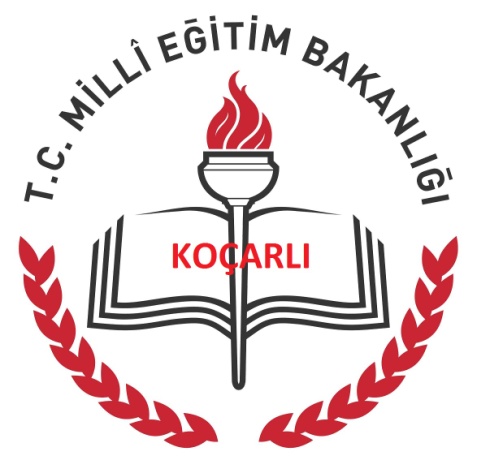 Nisan-2015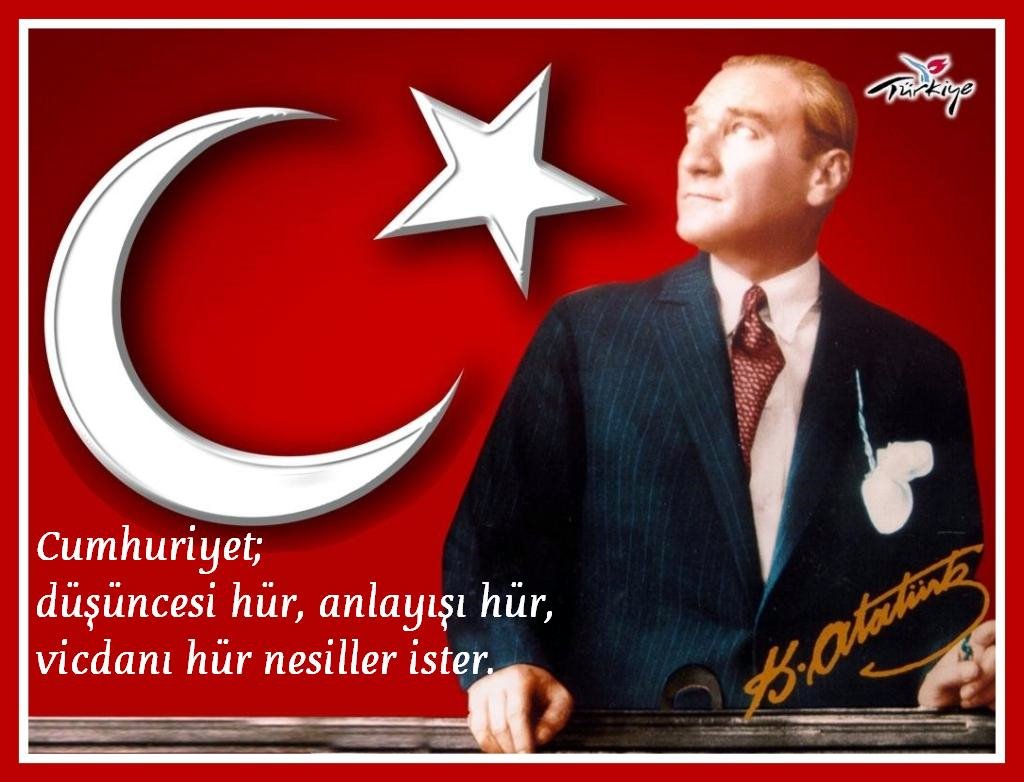 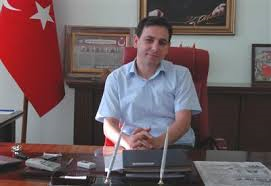 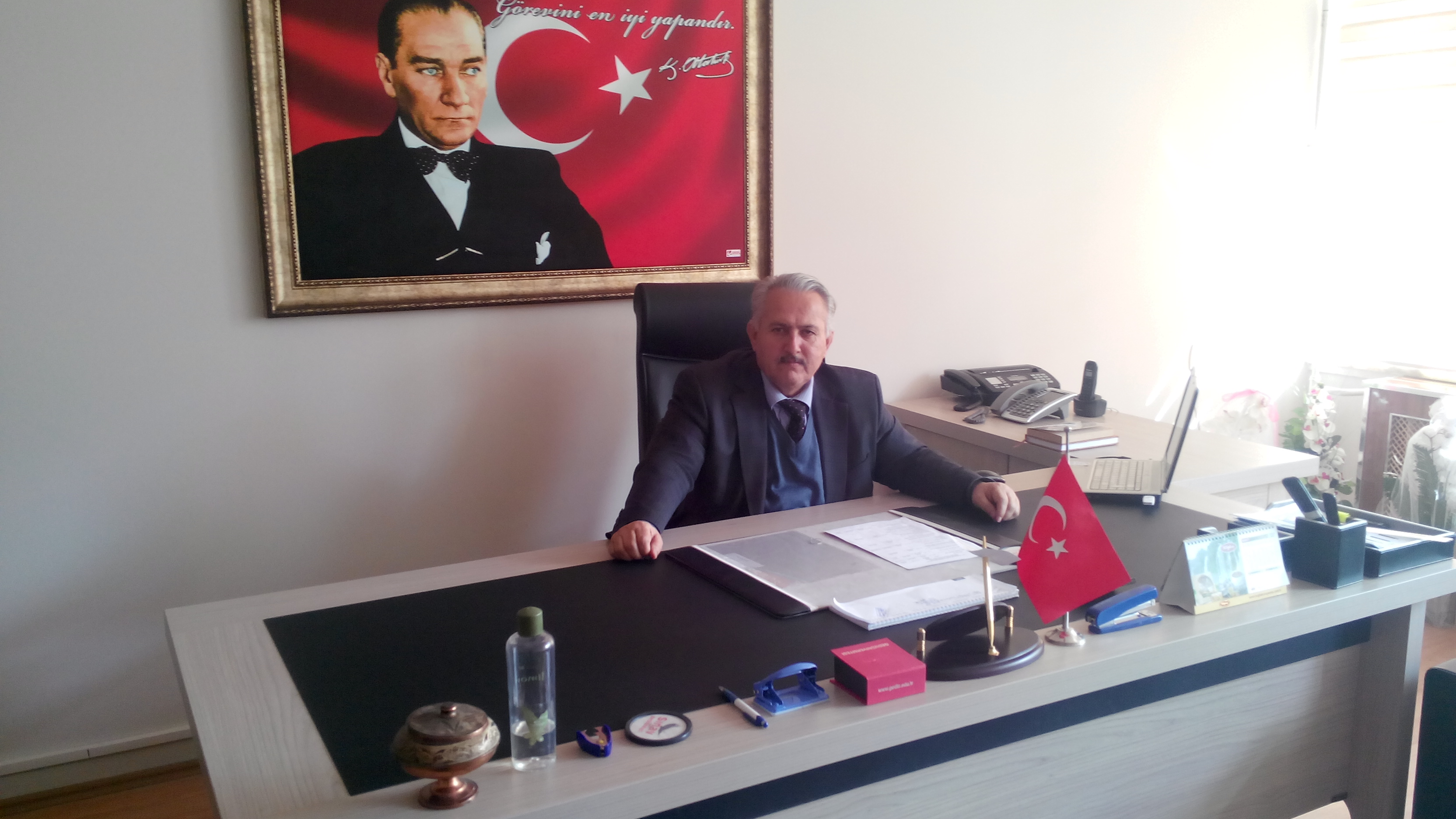 İÇİNDEKİLERKAYMAKAMLIK SUNUŞ…………………………………………………………………..  ıİLÇE MİLLİ EĞİTİM MÜDÜRÜ SUNUŞ……………………………….......................   ııİÇİNDEKİLER……………………………………………………………………………      1GRAFİKLER,ŞEKİLLER VE TABLOLAR DİZİNİ…………..………………………     2KISALTMALAR DİZİNİ…………………………………………………………………     4TANIMLAR………………………………………………………………………………..     6GİRİŞ……………………………………………………………………………………….     8BÖLÜM :1  HAZIRLIK SÜRECİ………………………………………………………       9 BÖLÜM : 2  DURUM ANALİZİ………………………………………………………..     12	2.1.Tarihi Gelişim………………………………………………….............................      12       2.2.Yasal Yükümlülükler ve Mevzuat Analizi……………………………………….      13       2.3.Faaliyet Alanları, Ürün ve Hizmetler…………………………………………….      14       2.4.Paydaş Analizi…………………………………………………………………..        16       2.5.Kurum İçi ve Dışı Analiz…………………………………………………………     20       2.6. GZFT Analizi ……………………………………………………………………     33       2.7. Üst Politika Belgeleri …………………………………………………………….    38       2.8. Gelişim Alanları ………………………………………………………………….    39 BÖLÜM : 3  GELECEĞE YÖNELİM…………………………………………………     40      3.1.Misyon,Vizyon,Temel Değerler ve İlkelerimiz …………………………………       40      3.2.Stratejik Plan Genel Tablosu………………………………………………………     41      3.3.Temalar,Amaçlar,Hedefler,Tedbirler………………………………………………    42             3.3.1 Eğitim ve Öğretime Erişimin Arttırılması (Stratejik Amaç 1) …………….     42             3.3.2 Eğitim ve Öğretimde Kalitenin Arttırılması (Stratejik Amaç 2) ………….      48             3.3.3 Kurumsal Kapasitenin Geliştirilmesi (Stratejik Amaç 3) …………………      58 BÖLÜM : 4 MALİYETLENDİRME…………………………………………………..      68 BÖLÜM : 5 İZLEME VE DEĞERLENDİRME……………………………………..       71 EKLER  …………………………………………………………………………………..        73	KISALTMALAR DİZİNİ	AB		Avrupa BirliğiADÜ		Adnan Menderes ÜniversitesiAFAD		Afet ve Acil Durum Yönetimi BaşkanlığıARGE		Araştırma GeliştirmeASO		Akşam Sanat OkuluBT		Bilişim TeknolojileriBTR		Bilişim Teknolojileri RehberDYS		Dokuman Yönetim sistemiDynEd	Dynamic Education – Dinamik eğitimFATİH	Fırsatları Artırma ve Teknolojiyi İyileştirme HareketiGZFT		Güçlü, Zayıf, Fırsat, TehditİŞ-KUR	Türkiye İş KurumuLYS		Lisans Yerleştirme SınavıMEB		Milli Eğitim Bakanlığı MEBBİS	Milli Eğitim Bakanlığı Bilişim Sistemleri MEM		Milli Eğitim MüdürlüğüÖSYM	Öğrenci seçme ve yerleştirme merkeziPEST		Politik, Ekonomik, Sosyal, Teknolojik RG		Resmi GazeteSMS		Short Message Service - Kısa mesajSPKE		Stratejik plan Koordinasyon EkibiSSK		Sosyal Sigortalar KurumuSTK		Sivil Toplum ÖrgütüT.C  		Türkiye CumhuriyetiTEFBİS	Türkiye’de Eğitimin Finansmanı ve Eğitim Harcamaları Bilgi Yönetim SistemiTEOG		Temel Eğitimden Ortaöğretime Geçiş TKY		Toplam Kalite YönetimTÜBİTAK	Türkiye Bilimsel ve Teknolojik Araştırma KurumuTÜİK		Türkiye İstatistik KurumuUMKE	Ulusal Medikal Kurtarma EkipleriYGS		Yükseköğretim Giriş SınavıTANIMLARAmaç: Stratejik planda yer alan ve kamu idaresinin ulaşmayı hedeflediği sonuçların kavramsal ifadesidir.Dış Paydaş: Hizmet üretim sürecinden etkilenen veya bu süreci etkileyen kuruluş dışındaki kişi, grup veya kurumlar.Donatım: Donatma. Bir okul veya kurumu etkinlik göstermesi için gerekli araç ve gereçlerle donatma.Durum Analizi: Stratejik planda kurumu örgütsel yapı, tarihi gelişim, mali, beşeri, fiziki vb. yönlerden inceleme.Fizibilite: Yapılabilirlik. Bir fikrin yapılıp yapılmayacağı ile ilgili karar vermek için yapılan analizlerdir.Fon: Kurum ve kuruluşların çeşitli programlarda hibe olarak vermek amacıyla ayırdığı maddi kaynak.Hedef: Stratejik planda yer alan amaçların gerçekleştirilmesine yönelik spesifik ve ölçülebilir alt amaçlardır.Hibe: Fon sağlayıcısı bir kurum veya kuruluş tarafından sağlanan maddi kaynak.İç Paydaş: Hizmet üretim sürecinden etkilenen veya bu süreci etkileyen kuruluş içindeki kişi, grup veya (varsa) ilgili/bağlı kuruluşlar.Kurum Dışı Analiz: Stratejik planda kurumun var olduğu çevreyi politik, ekonomik, sosyal ve teknolojik başlıklarda değerlendirme.Kurum İçi Analiz: Stratejik planda kurumu, mali, beşeri, fiziki vb. yönlerden inceleme.Maarif Nezareti: Eğitim bakanlığı.Maliyetlendirme: Ürün ve hizmetlerle ile ilgili, tahmini, süregelen ve gerçek maliyetlerin ortaya çıkarılması.Matris: Sayıların, değişkenlerin veya parametrelerin oluşturduğu dikdörtgen biçiminde bir tablo.Misyon: Bir kamu idaresinin ne yaptığını, nasıl yaptığını ve kimin için yaptığını açıkça ifade eden, idarenin varlık sebebini açıklayan temel bir bildirimdir.Norm Kadro: Milli Eğitim Bakanlığına bağlı her türdeki ve derecedeki örgün ve yaygın eğitim kurumlarında bulunması gereken yönetici ve öğretmen sayısı.Okullaşma: Aynı yaş itibari ile okul çağında olan aktif nüfusun okula kayıt olanlara yüzdesel oranıdır.Örgün Öğretim: Örgün eğitim, okul öncesi eğitimi, ilköğretim, ortaöğretim ve yükseköğretim kurumlarını kapsar.Paydaş: Kurumun yaptığı işten veya ürettiği hizmetten etkilenen/etkileyen kişi/grup/kurum.Performans Göstergesi: Kamu idarelerince performans hedeflerine ulaşılıp ulaşılmadığını ya da ne kadar ulaşıldığını ölçmek, izlemek ve değerlendirmek için kullanılan ve sayısal olarak ifade edilen araçlardırPerformans Hedefi: Kamu idarelerinin stratejik planlarında yer alan amaç ve hedeflerine ulaşmak için program döneminde gerçekleştirmeyi planladıkları çıktı-sonuç odaklı hedeflerdir.Performans Programı: Bir kamu idaresinin program dönemine ilişkin performans hedeflerini, bu hedeflere ulaşmak için yürütecekleri faaliyetler ile bunların kaynak ihtiyacını ve performans göstergelerini içeren programdır.Strateji: Kuruluşun amaç ve hedeflerine nasıl ulaşılacağını gösteren kararlar bütünüdür. Fırsatları ve tehditleri görebilme, önceden belirlenen bir amaca ulaşmak için tutulan yol.Stratejik Ortak: Vizyona ulaşabilmek adına gönüllülük esasına dayalı işbirliği yaptığımız ortaklarımız.Taşra Örgütü: Merkezi yönetimin, yürütmekle yükümlü olduğu hizmet ve görevleri yerine getirebilmek için "il", "ilçe" ve "bucak" biçiminde oluşturulmuş teşkilat.Temel Ortak: Kanunla bağlı olduğumuz, hiçbir zaman ayrılamayacağımız işbirliği yapmak zorunda olduğumuz ortaklar.Üst Yönetici: Üst düzey kararların verildiği ve izlenecek politikanın saptandığı yerde görev yapan yöneticiler.Vizyon: Bir kamu idaresinin ulaşmayı arzu ettiği geleceğinin iddialı ve gerçekçi bir ifadesidir.Yaygın Eğitim: Yaygın eğitim, örgün eğitim yanında veya dışında düzenlenen eğitim faaliyetlerinin tümünü kapsar.Z-Kütüphane: Zenginleştirilmiş kütüphane. Okullar hayat olsun projesi kapsamında okullarda oluşturulan, internet hizmeti sunan ve içerisinde temel eserleri barındıran kütüphane.GİRİŞİlçe Milli Eğitim Müdürlüğümüzde Eylül 2013’de Milli Eğitim Bakanlığı tarafından yayınlanan 2013/26 Sayılı Genelge ve Stratejik Plan Hazırlık programı ile Stratejik Planlama verileri toplanmaya başlanmıştır. Bu tarihten itibaren Müdürlüğümüze bağlı tüm okul/kurumlarımız bu süreç içerisine dahil olmuştur. Müdürlüğümüz tarafından oluşturulan 2015-2019 Stratejik Plan Hazırlama ekibine 1 Şube Müdürümüz, 1 Lise Müdürümüz, 2 İlkokul Müdürümüz, 1 Ortaokul Müdürümüz, 1 Anaokulu Müdürümüz, 2 Öğretmen, 1 Şef ve 1 VHKİ personelimiz dahil olmuştur. Stratejik Plan Hazırlama ekibimiz koordineli ve tam zamanlı olarak çalışarak 2015-2019 Stratejik Planını oluşturmuştur.	2015 yılı Mart ayı içerisinde durum analizi hazırlandı. Durum Analizi kapsamında tarihsel gelişim, mevzuat analizi, faaliyet alanları, ürün ve hizmetler, kurum içi ve kurum dışı analizler, gelişim alanlarının belirlenmesi çalışmaları yapıldı. Kurum içi ve kurum dışı analizler içerinde yer alan GZFT analizi performans sonuçlarına ve algısal sonuçlara dayalı olarak hazırlandı. Performans sonuçlarında İl Milli Eğitim Müdürlüğümüz bünyesinde oluşturulan e-istatistik sisteminden yararlanıldı. Güçlü, zayıf yönler ve fırsatlar, tehditler ilçemiz stratejik plan hazırlama ekibi tarafından değerlendirilmiş ve GZFT analizine alınmıştır. 	İlçemizde stratejik plan yapma zorunluluğu olan okul ve kurumların stratejik plan kurulu ve hazırlama ekiplerinin oluşturulması sağlandı. Bunların isim listeleri İl Milli Eğitim Müdürlüğünün hazırlamış olduğu e-istatistik veri tabanından alındı. İl Milli Eğitim Müdürlüğünün hazırlamış olduğu e-istatistik veri tabanına Müdürlüğümüze bağlı tüm okul ve kurumlarımız veri girişi sağlamıştır. Koçarlı ilçesine bağlı tüm okul ve kurumlarımızın 2015 Mart ayı içerisinde okul ve kurum stratejik planlama ekiplerine Stratejik Plan eğitimleri verildi.           Milli Eğitim Bakanlığı tarafından yayınlanan 2013/26 sayılı Genelge ve Stratejik Plan Hazırlama programı dahilinde İlçemiz Stratejik plan hazırlama aşaması başlamıştır. Bu plan çerçevesinde İl Milli Eğitim Müdürlüğü tarafından oluşturulan 2015-2019 Stratejik Planından yararlanılarak Müdürlüğümüz Stratejik Planı taslağı oluşturulmuştur. Bu taslak plan üzerinden Koçarlı İlçe Milli Eğitim Müdürlüğü’nün Stratejik Planı son haline kavuşmuştur. Oluşturulan bu plan İl Milli Eğitim Müdürlüğü AR-GE ekibi tarafından incelenmiş ve Koçarlı Kaymakamlığı tarafından onaylanmıştır.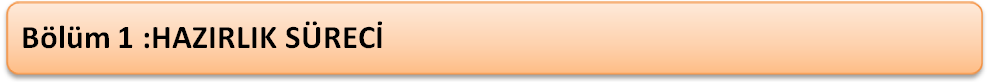 Devlet Planlama Teşkilatının Haziran 2006 tarihinde yayımladığı Kamu İdareleri İçin Stratejik Planlama Kılavuzu, MEB 2015-2019 Stratejik Plan Hazırlama Programı ve 2013/26 sayılı Genelge esas alınarak Koçarlı İlçe Milli Eğitim Müdürlüğü 2015-2019 Stratejik Planı hazırlanmıştır.    İlçe Milli Eğitim Müdürlüğümüz tarafından oluşturulan Stratejik Plan, Müdürlüğümüz ile İlimize ve ilçemize bağlı diğer kurumlar arasında eş zamanlı ve planlı çalışmayı ele alan sistemli ve disiplinli bir planlamadır; yapılan bu plan çerçevesinde hedefler ve sunulacak çalışmalar bir plan dâhilinde stratejik olarak planlanmıştır. Koçarlı İlçe Milli Eğitim Müdürlüğü Stratejik planlama hazırlığı dört aşamada tamamlanacaktır:1.Planlama çalışmalarının sahiplenilmesinin sağlanması2. Organizasyonun oluşturulması3. İhtiyaçların tespit edilmesi4.Hazırlık programının yapılmasıStratejik Plan oluşturmada görev alan tüm okul ve kurumlarımızdaki her kademedeki kişilerin bu plana dahil edilmesi düşünülmüş ve bu durumun daha verimli ve yararcı olacağı öngörülmüştür. Bu plan dahilinde tüm iç ve dış paydaşlarımızla iletişimimiz maksimum seviyede ve yapıcı bir süreç içinde devam edecektir.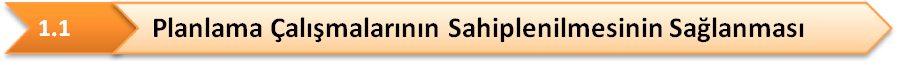 Stratejik Planımız sadece Müdürlüğümüzün adına değil, tüm iç ve dış paydaşlarımızın sürece dahil edildiği bir planlamadır. Ancak bu durum ayrımları değil hedeflenen tüm kriterleri tek bir pota altında toplamayı öngörmüştür. Bu da gelecek 5 yıl için İlçemiz kurum ve kuruluşlarının planlı ve ortaklaşa tek bir hedef için çalışmasını sağlayacaktır.Bu plan hazırlanırken Müdürlüğümüze bağlı Okul ve Kurumlarımızın tüm personeli düşünülmüş, ayrıca ilçemizdeki tüm kurumların, vakıfların ve diğer paydaşlarımızın beklenti ve ihtiyaçları göz önüne alınarak planlanmıştır. Plan hazırlamanın tüm evrelerinde bir harita çerçevesinde çalışmalar sağlanmıştır. Böylelikle tüm paydaşlarımızın hedeflerine aynı ölçüde değerlendirme olanağı sunulmuştur. Stratejik Planlama Hazırlama Ekibinin farklı kurum ve görevlerden oluşmasının faydası objektif bir plan ortaya çıkmasını sağlamıştır.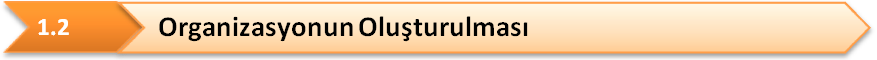 Stratejik Plan Hazırlama sürecine Müdürlüğümüze bağlı idarecilerimizin yanı sıra memurlarımız dahil olmuş, ayrıca okullarımızda görev yapan müdür ve öğretmenlerimiz de bu ekip içerisinde yer almıştır.Müdürlüğümüz bünyesinde oluşturulan stratejik plan ekipleri: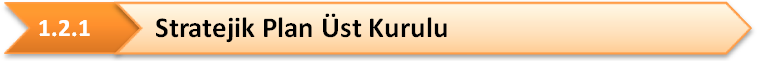 Stratejik Plan Üst Kurulumuz İlçe Milli Eğitim Müdürümüz ve iki Şube Müdürümüzden oluşmaktadır. Bu kurul Stratejik Plan Oluşturma sürecini yakından takip edip, sürecin planlı devam etmesini sağlamaktadır. Stratejik Plan Üst Kurulu yapılan çalışmaların analizini yapmak için belirli süreçler içerisinde Stratejik Plan Hazırlama Ekibi ile toplantılar düzenlemektedir.          İlçe Milli Eğitim Müdürlüğü Stratejik Plan Üst Kurulu ek-1’de sunulmuştur.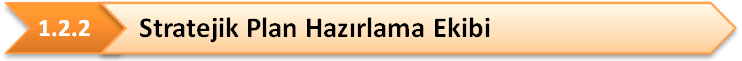 Stratejik Planlama Ekibimiz, Stratejik Plan Üst Kurulu’nda yer alan Şube Müdürü Adem ÖZCAN başkanlığında, 2 İlçe Milli Eğitim personeli, 1 lise müdürü, 1 ortaokul müdürü, 2 ilkokul müdürü, 1 anaokulu müdürü ve 2 öğretmenden oluşmaktadır. Bu ekip Stratejik Planın oluşturulmasında planlı ve sistemli bir şekilde çalışmış, koordineli olarak toplantılar yaparak katkı sağlamıştır.İlçe Milli Eğitim Müdürlüğü Stratejik Plan Hazırlama Ekibi ek-2’te sunulmuştur.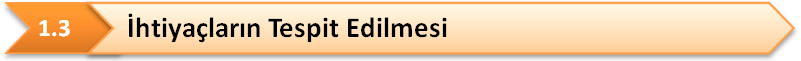 Koçarlı İlçe Milli Eğitim Müdürlüğü stratejik plan, oluşturulma aşamasında okul ve kurumlarımızın istekleri, İlçemizin tamamlanması gereken yönleri dikkate alınarak ihtiyaçlar belirlenmiştir. Bu ihtiyaçların giderilmesi nasıl bir plan çerçevesinde sağlanacağı analiz edilerek belirlenmiştir.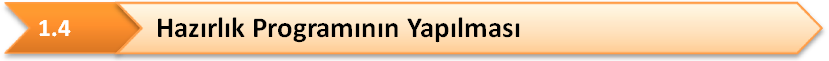 Koçarlı İlçe Milli Eğitim Müdürlüğü hazırlık programı MEB Stratejik Plan Hazırlama Programına uygun olarak tamamlanmış olup stratejik plan modeli bir sonraki sayfada gösterilmiştir.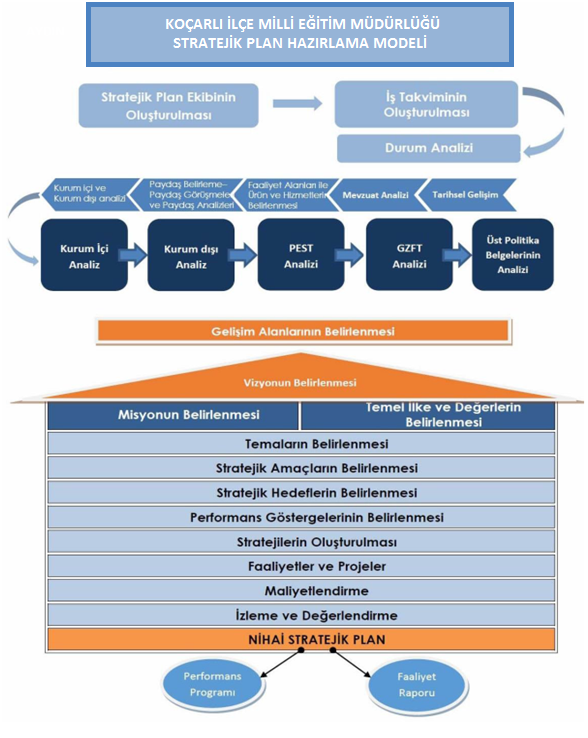 Şekil: 1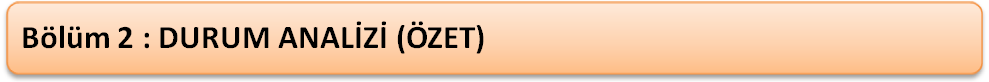 Müdürlüğümüz tarafından oluşturulan Stratejik Plan Durum Analizi içerisinde, Koçarlı ilçesinin tarihi gelişimi, Müdürlüğümüze bağlı okul/kurumların ve tüm paydaşların alanları, tüm alanlardaki ihtiyaç analizleri ve süreç içinde oluşan çıktılar göz önüne alınarak yer verilmiştir.Analiz içerisinde T.C. Anayasası çerçevesinde yürüttüğümüz faaliyetlere ve sunduğunuz hizmetlere dayanak teşkil eden Kanunlar, Kanun Hükmünde Kararnameler, Tüzükler, Yönetmelikler, Yönergeler, Genelgeler ve Bakanlar Kurulu Kararları ele alınmıştır. Kurum içi ve dışı analiz başlığında paydaş analizine, örgütsel yapıya, beşeri kaynaklara, teknolojik düzeye, mali kaynaklar analizine, istatistiki bilgilere, GZFT analizine ve PEST analizine yer verilerek ilçemizin profili tanımlanmış ve tüm plan ihtiyaçlar dahilinde oluşturulmuştur. 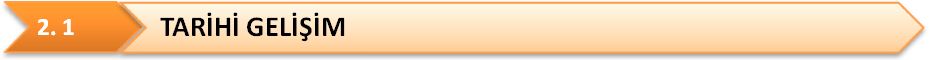 Koçarlı İlçe Milli Eğitim Müdürlüğümüz ilçemize bağlı tüm okul ve kurumlarımızın ülkemizin önde gelen eğitim kurumlarından olmasını amaç edinmektedir. Bu amaç doğrultusunda tüm teknolojik ve eğitim alanındaki gelişimleri yakından takip ederek yeni yöntem ve teknikleri eğitim kurumlarımıza sunmayı amaçlamaktadır. Böylelikle kurumlarımızda yenilikçi anlayışı öğretmen ve öğrencilerimize aşılamayı hedeflemektedir.Koçarlı’nın 1946’da İlçe olması ile birlikte İlkokulların üst kuruluşu olan İlköğretim Müdürlüğü faaliyete geçmiştir. İlköğretim Müdürlüğü olarak 1984 yılına kadar görevini sürdürmüştür.3.12.1983 Tarihinde 179 sayılı K.H.K. ile Bakanlığımız Merkez, Taşra ve Yurtdışı Teşkilatı yeniden düzenlenmiş, ilçelerde Milli Eğitim Müdürlükleri ihdas edilmiştir. Geçiş dönemi 1985 yılı Mart ayında tamamlanmıştır. Bu tarihten itibaren İlköğretim Müdürlüğü görev ve fonksiyonlarının son bulmasıyla Milli Eğitim Bakanlığının İlçe genelindeki üst kuruluşu olarak İlçe Milli Eğitim Müdürlüğü faaliyetine başlamıştır.1950-1951 eğitim-öğretim yılına kadar ilçe merkezinde, bu gün Önder Yunus’a ait olan ve şu an kullanılamaz durumda olan binada 5 sınıflı ilkokul, 4.5. sınıflar yatılı olmak üzere eğitim öğretime devam etmiş, aynı dönemlerde ilçemiz yeni mahallede avcı ailesine ait olan ve Rumlardan kalma eski kilise binasının da kesin olarak tespit edilemeyen bir tarihe kadar mahalle mektebi olarak kullanıldığı bilinmektedir.1950-1951 eğitim-öğretim yılında bugünkü Atatürk İlkokulu’nun zemin katı inşa edilerek 1952-1953 eğitim-öğretim yılında Atatürk İlkokulu’nun 1. katı inşa edilerek bu katta ortaokul açılmış,1960 yılına kadar ilkokul ile ortaokul aynı binada faaliyetine devam etmiştir.1960 yılında ise bu günkü Anadolu Lisesi’nin bulunduğu binanın yapılmasıyla ortaokul bu binaya taşınmıştır.1968-1969 eğitim-öğretim yılında bu günkü Adnan Menderes İlkokulu-Ortaokulu binası özel idare eliyle yapılarak Menderes İlkokulu olarak eğitim öğretime başlamıştır.1973-1974 eğitim-öğretim yılında Koçarlı Lisesi ortaokul binasında eğitim-öğretime başlamıştır.1978-1979 eğitim-öğretim yılında Koçarlı Ticaret Meslek Lisesi Menderes İlkokulu binasında faaliyete başlamıştır.1998-1999 eğitim-öğretim yılında Cumhuriyet İlköğretim Okulu bu günkü binasında hizmete girmiştir.1999-2000 eğitim-öğretim yılında ise Ticaret Meslek Lisesi ile Koçarlı Lisesi, Koçarlı Çok Programlı Lisesi adıyla birleşmişlerdir.            2003-2004 eğitim-öğretim yılında ise 80. Yıl Cumhuriyet Anaokulu bugünkü binasında faaliyete başlamıştır.          2006-2007 eğitim-öğretim yılında Menderes İlkokulunun eğitim-öğretime kapatılarak boşalttığı binaya Çok Programlı Lise taşınmış, Çok Programlı Lise’nin boşalttığı binada da Anadolu lisesi hizmete girmiştir.Koçarlı Çok Programlı Lisesi 2011-2012 eğitim öğretim yılından itibaren de hayırsever iş adamı Murat Küçükoğlu tarafından yaptırılan yeni binasına geçmiş ve Mustafa-Keziban Küçükoğlu Çok Programlı Lisesi adıyla eğitim-öğretime devam etmektedir. Bu okulumuzun 96 yatak kapasiteli kız öğrenci pansiyonu 2013-2014 eğitim-öğretim yılının 2. döneminden itibaren hizmete başlamıştır. Çok Programlı Lisenin boşalttığı binada ise Adnan Menderes İlköğretim Okulu faaliyete başlamıştır.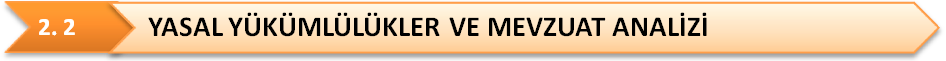 Koçarlı İlçe Milli Eğitim Müdürlüğünün yasal yetki, görev ve sorumlulukları başta T.C. Anayasası olmak 14/6/1973 tarihli ve 1739 sayılı Millî Eğitim Temel Kanunu ve 25/8/2011 tarihli ve 652 sayılı Millî Eğitim Bakanlığının Teşkilât ve Görevleri Hakkında Kanun Hükmünde Kararname hükümlerine dayanılarak 18/11/2012 tarih ve 28471 sayılı Resmî Gazetede yayınlanan Millî Eğitim Bakanlığı İl ve İlçe Millî Eğitim Müdürlükleri Yönetmeliği esaslarına göre belirlenmiştir.Koçarlı İlçe Milli Eğitim Müdürlüğü tüm kamu kurumları bağlayan genel mevzuat hükümlerinin yanında aşağıda genel olarak değinilen yasa ve kanun hükmünde kararname ile görevlerini sürdürmektedir.T.C. Anayasası1739 Sayılı Milli Eğitim Temel Kanunu652 Sayılı Milli Eğitim Bakanlığının Teşkilat ve Görevleri Hakkındaki Kanun Hükmünde Kararname222 Sayılı Milli Eğitim Temel Kanunu (Kabul No: 5.1.1961, RG: 12.01.1961 / 10705 ‐ Son Ek ve Değişiklikler: Kanun No: 12.11.2003/ 5002, RG:21.11.2003 / 657 Sayılı Devlet Memurları Kanunu5442 Sayılı İl İdaresi Kanunu3308 Sayılı Mesleki Eğitim Kanunu439 Sayılı Ek Ders Kanunu4306 Sayılı Zorunlu İlköğretim ve Eğitim KanunuMEB Personel Mevzuat BülteniTaşımalı İlköğretim YönetmeliğiMilli Eğitim Bakanlığı Milli Eğitim Müdürlükleri Yönetmeliği (22175 Sayılı RG Yayınlanan)Milli Eğitim Bakanlığı Rehberlik ve Psikolojik Danışma Hizmetleri Yönetmeliği04.12.2012/202358 Sayı İl İlçe Millî Eğitim Müdürlüklerinin Teşkilatlanması 43 Nolu Genelge Müdürlüğümüz 18 Kasım 2012 tarih ve 28471 sayılı Resmi Gazetede yayınlanan Millî Eğitim Bakanlığı, İl ve İlçe Millî Eğitim Müdürlükleri Yönetmeliği doğrultusunda iş ve işlemlerine devam etmektedir.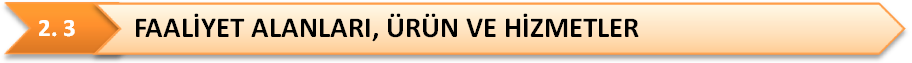 Müdürlüğümüzün faaliyet alanları ve bu alanlarda üretmiş olduğu hizmetler yasal yükümlülükler ve mevzuat analizi sonuçlarına dayanılarak hazırlanmış ve aşağıdaki tabloda gösterilmiştir.       Tablo 1: Faaliyet alanları ve hizmetler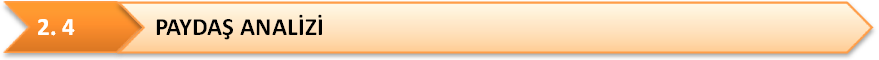 Müdürlüğümüz Stratejik Plan Oluşturma evresinde ilk olarak iç ve dış paydaşlarımız belirlenmiş, bu paydaşlar ile nasıl bir çalışma sistemi oluşturulacağı hakkında çalışmalar düzenlenmiştir. Planda yer alan paydaşların ihtiyaç analizi yapılmış, bu ihtiyaçların paydaşlarımızla ortak yönleri tespit edilmiştir.Stratejik Planımız oluşturulurken, plana dahil edeceğimiz paydaşlarımızın ortak bir çerçevede yer alması dikkate alınmış ve bu planın tüm paydaşların sahiplenmesi gerektiği vurgulanmıştır.Koçarlı İlçe Millî Eğitim Müdürlüğümüz tarafından sunulan tüm eğitim faaliyetlerinin paydaşlarımız ile ortaklaşa bir plan çerçevesinde düzenlenmiş, paydaşların görüş ve önerileri dahilinde faaliyetler devam etmiştir. Ortak görüş ve önerilerle oluşturulan faaliyetler daha verimli ve planlı yürütülmektedir.  Stratejik Plan paydaşlarımız ile Müdürlüğümüze bağlı okul/kurumlarımızın ortak çalışması için gerekli görüşmeler yapılarak plana dahil edilmiştir. Stratejik Planlama Ekibi yaptığı tüm toplantılarında, oluşturulan durum analizini göz önüne alarak paydaşlarının plandaki rollerini belirlemiş. Buna göre bu paydaşlar ile eğitim kurumlarında faaliyetler gerçekleştirmeyi amaçlamıştır.   Müdürlüğümüz paydaşları, iç paydaşlar ve dış paydaşlar temelinde ayrımlandırılmış; iç /dış paydaşların temel ortak, stratejik ortak, çalışan, tedarikçi konumları belirtilmiştir. Bu paydaşlar, kuruma girdi sağlayan, ürün ve hizmet sunulan, iş birliği içinde olunan, faaliyetlerimizden etkilenen ve faaliyetlerimizi etkileyen kesimlerden oluşma noktasındaki önceliklerine göre sınıflandırılmıştır. Paydaş analizinde şu aşamalar izlenmiştir:Paydaşların tespitiPaydaşların önceliklendirilmesiPaydaşların değerlendirilmesiGörüş ve önerilerin alınması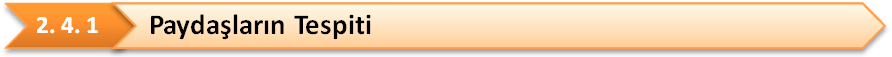 Stratejik Plan Oluşturma evresinde eğitim öğretim faaliyetlerimizde hangi paydaşların daha etkin bir biçimde yarar sağlayacağı tespit edilmiştir. Bu tespit sürecinde hangi paydaşın hangi alanda faaliyet yürüttüğü göz önüne alınmış ve bu alanda sağlayacağı yararlar belirlenmiştir. Paydaş analizinin sonunda faaliyet alanları ayrıştırılmış, hangi paydaşın hangi hedef doğrultusunda çalışacağı belirlenmiştir. Belirlenen bu hedef için çalışmalar planlı ve sistemli bir çerçevede düzenlemiştir.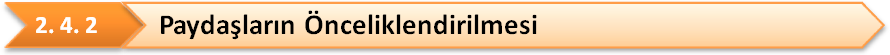 Eğitim öğretim alanlarında hedeflerimize ulaşabilmemiz için paydaşlarımızın önceliklendirilmesi için çalışmalar yapılmış. Bu çalışmalar daha önce yapılan paydaş analizi sonuçlarından yola çıkılarak yeniden belirlenmiştir. Okul ve kurumlarımızın düzenleyeceği faaliyetlere daha fazla yarar sağlayacak paydaşlar göz önünde bulundurulmuş ve önceliklendirme sıraları bu doğrultuda verilmiştir.Tablo 2: Paydaşların Önceliklendirilmesi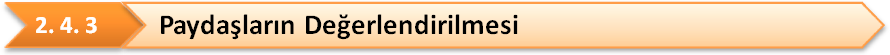 Müdürlüğümüze bağlı okul ve kurumlara göre öncelliklendirilmiş paydaşlar belirlenmiştir. Bu paydaşların önem analizi taşıdıkları özelliklere ve niteliklere göre sıralandığında plana ait bir çerçeve oluşturulmuştur. Bu çerçeveyi göz önüne aldığımızda yapılan çalışmalar ve izlenecek yöntemler bize plan kapsamında ışık tutmaktadır.Hazırlamış olduğumuz yöntemi kapsayan takip politikası zayıf ve güçlü yönleri olan paydaşlar kapsamında ele alınacaktır. Paydaşların öncellikli sıralaması ilçe okullarımızda yapılacak olan faaliyetler kapsamında ele alınacaktır.Paydaş analizi sonucunda kurumumuzun paydaş listesi ayrıntılı olarak ek-4’te sunulmuştur.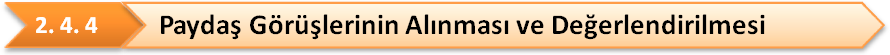 Müdürlüğümüzle işbirliği halinde olan tüm iç ve dış paydaşların görüşlerinin alınması sistematik bir plan çerçevesinde gerçekleşecektir. Tüm görüş ve öneriler değerlendirilerek GZFT analizi oluşturulmuş olup bu doğrultuda planlama yapılmıştır. Yapılan plan sonucunda hangi zayıf noktalarımızda hangi paydaşlardan yararlanılacağı belirlenmiştir. Buna bağlı kalarak stratejik amaçlar ve hedefler belirlenmiştir. 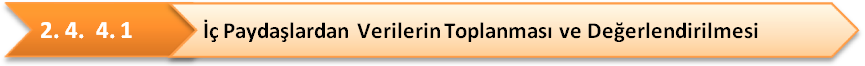 Stratejik planlama ekibi tarafından geçmiş yıllara ait elde edilen istatistiki veriler baz alınarak değerlendirilmeleri yapılmıştır. İstatistiki verileri elde etme konusunda müdürlüğümüze bağlı olan tüm okul ve kurumlarla beraber elimizde bulunan mevcut tüm sayısal veriler geçmişe dönük olarak çıkartılarak ulaşılabilirlik hedeflerimiz belirlenmiştir. Tüm bu istatistiki veriler içinde yer alan değerler İl Milli Eğitim Müdürlüğümüzün stratejik planda sunmuş olduğu verilerle karşılaştırılarak planlama yapılmıştır.İlçe MEM çalışanlarından ve okul yönetici ve öğretmenlerinden olmak üzere toplam 10 kişi katılmıştır.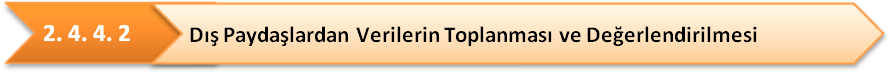 Koçarlı İlçe Millî Müdürlüğünün oluşturduğu 2015-2019 Stratejik Planında 13 dış paydaş, 9 iç paydaş belirlenmiştir.İç paydaşlardan alınan veriler bilgisayar ortamına aktarıldıktan sonra analiz edilmiştir. En fazla puanı alan yönler ile öneriler güçlü ve zayıf yönlerimizin belirlenmesinde oldukça faydalı olmuştur.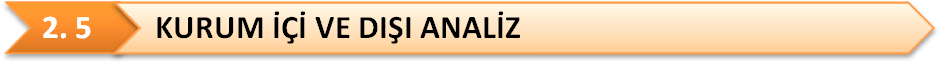 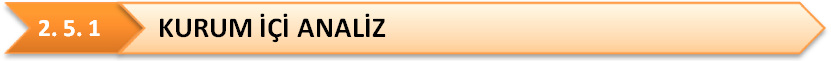 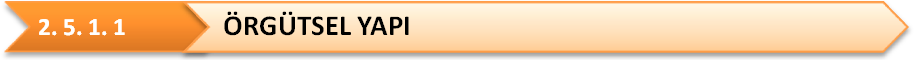 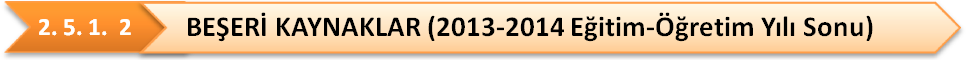 Tablo 3:  İlçe Müdürlüğümüz Personel DurumuTablo 4: Genel İdare ve Yardımcı Hizmetler Sınıfındaki Personel Durumu Tablo 5: Öğrenci, Öğretmen, Okul ve Yönetici SayılarıTablo 6: İlçemiz Yüksek Lisans, Doktora Belgesi ve Uzman Öğretmen İstatistik Bilgileri                  (2013-2014 Eğitim-Öğretim Yılı Sonu)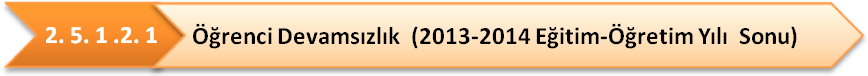       Tablo 7: İlkokullarda Devamsızlık      Tablo 8: Ortaokullarda Devamsızlık Durumu      Tablo 9:  Genel Liselerde Devamsızlık DurumuTablo 10:Meslek Liselerinde Devamsızlık Durumu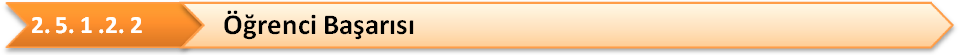 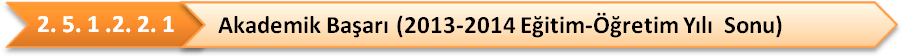 Tablo 11:  Akademik Başarı DurumuOrtaokullarda Başarı OranlarıGenel Liselerde Başarı OranlarıMeslek Liselerinde Başarı Oranları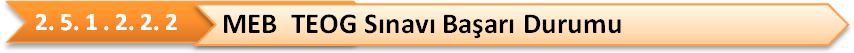 Tablo 12:  TEOG Sınavı Başarı Durumu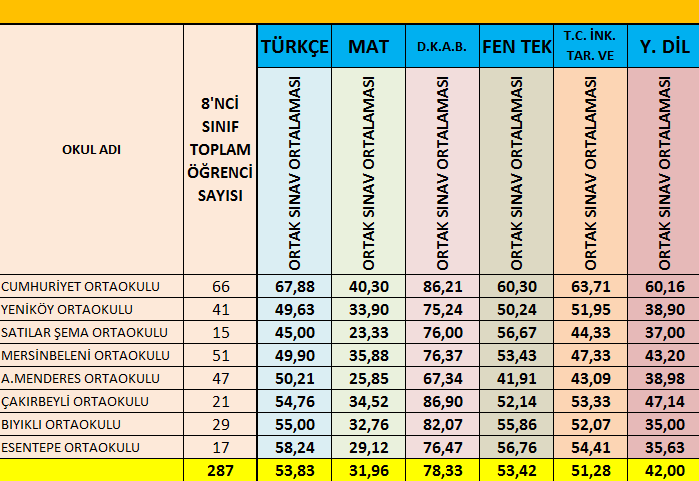 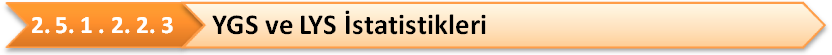 Tablo 13: YGS ve LYS'ye Ait Bilgiler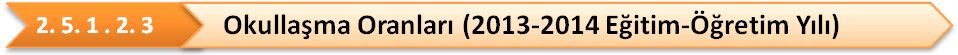 Tablo 14: Okul Öncesi Eğitimde Okullaşma Oranları(Brüt)Tablo 15:  İlkokulda Okullaşma Oranları
Tablo 16: Ortaokulda Okullaşma OranlarıTablo 17:Genel Ortaöğretimde Okullaşma Oranları Tablo 18:Mesleki ve Teknik Ortaöğretimde Okullaşma Oranları Avrupa Birliği ProjeleriTablo 19:Avrupa Birliği Projeleri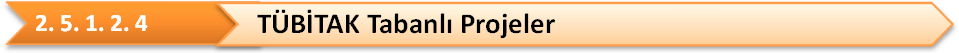 Tablo 20:Ortaöğretim Öğrencileri Araştırma Projeleri YarışmalarıTablo 21: Bu Benim Eserim Proje Yarışmaları	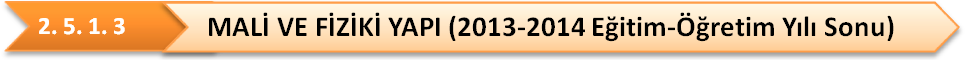 Tablo 22: İlçe Milli Eğitim Müdürlüğü Gelir-Gider Durumuİlçemiz genelinde 36 adet resmi kurumlara, 3 adet özel kurumlara ait olmak üzere, toplam 39 adet bina milli eğitim hizmetlerine tahsis edilmiş durumdadır. İl genelinde 12 yatak kapasitesiyle 1 adet öğretmen evi hizmet vermektedir. İlçe Milli Eğitim Müdürlüğünce ilçe genelinde yürütülen hizmetlerde kullanılan 1 binek oto araç bulunmaktadır.Tablo 23:Okulların Türlerine Göre Dağılımı    (2013-2014)Tablo 25:Taşımalı Eğitim İlkokula ve Ortaokula Ait Bilgiler (2013-2014 Eğitim-Öğretim Yılı)Tablo 26: Taşımalı Eğitim Ortaöğretime  Ait Bilgiler (2013-2014 Eğitim-Öğretim Yılı)Hesaplamalara KDV dahil edilmemiştir.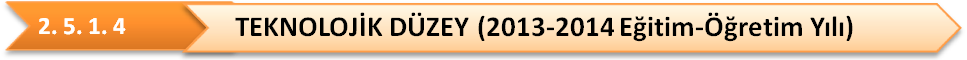 İlçemizde FATİH projesi kapsamında 2 okulda 35 sınıfta etkileşimli tahta ve internet ağ alt yapısı kurulmuş; 101 öğrenciye tablet bilgisayar dağıtılmıştır. Fatih Projesi Faz 2 kapsamında ihale süreçleri tamamlanmıştır. Önümüzdeki aylarda Mustafa Keziban Küçükoğlu Çok Programlı Anadolu Lisesi’nde Fatih Projesi kapsamında yapılan kurulumlar tamamlanacaktır.İlçemiz e-evrak sistemi kurum-net ve DYS(Dokuman Yönetim sistemi)  ile oluşturulmuştur. Yazışmalar, ilçe genelindeki bütün okul ve kurumlarımızla kurum-net vasıtasıyla,müdürlüğümüz birimleri arasında kurum-net ve DYS ile elektronik ortamda yapılmaktadır.Ayrıca Müdürlüğümüz ve diğer kurumlar arasında DYS aracılığıyla yazışmalar yapılmaktadır.E-evrak sistemiyle zaman kaybının ve kâğıt israfının önüne geçilmiş, içinde bulunduğumuz teknoloji çağına uygun bir sistem kurulmuştur.Bakanlığımızın kurmuş olduğu MEBBİS ile personel işlemleri, TEFBİS ile okul/kurum gelir-gider işlemleri, e-okul ile öğrenci işlemleri ilimizde elektronik ortamda yürütülmektedir. İlçemizdeki bütün okul ve kurumlarında internet bağlantısı bulunmakta olup MEBBİS, TEFBİS, e-okul iş ve işlemleri bu bağlantı üzerinden gerçekleştirilmektedir.İlçe Milli Eğitim Müdürlüğü olarak, resmi tüm okullarımız, öğretmenevleri, mesleki eğitim merkezi, halk eğitim merkezi müdürlükleri bünyesindeki öğrenci, çalışan vb. verileri bir bütün olarak görebilmek amacıyla Aydın İl Milli Eğitim Müdürlüğü tarafından e-istatistik çalışması başlatılmıştır. E-istatistik çalışması ile öncelikle bir veri tabanı oluşturulmuştur. Okul ve kurumlardan istenilecek olan veri başlıkları belirlenerek sistem üzerinden okul ve kurumların istatistikle ilgili verilerinin girişi sağlanmıştır. İl Milli Eğitim Müdürlüğü yöneticilerine, İlçe Milli Eğitim Müdürlüğü yöneticilerine kendilerine özel şifreler verilerek istenilen istatistik veri bilgilerine ulaşmaları sağlanmıştır.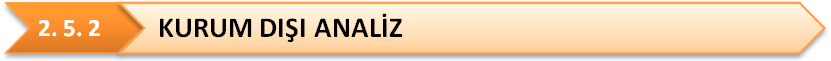 5018 sayılı Kamu Mali Yönetimi ve Kontrol Kanunun kamudaki Stratejik Yönetim anlayışının gelişmesine sağladığı katkı,Eğitimin merkezi yönetim anlayışından yerinden yönetim anlayışına doğru kayması,Türkiye’nin Avrupa Birliği’ne tam üyelik süreci ve eğitim alanında Avrupa Birliği Müktesebatına uyum çalışmaları,4+4+4 kademeli zorunlu eğitim sisteminin tesis edilmesi ve müfredatın bu doğrultuda yenilenmesi,Eğitim sisteminde, bireylerin kişilik ve kabiliyetlerini geliştiren, hayat boyu öğrenme yaklaşımının uygulanması,Eğitimde yerinden yönetim anlayışına doğru bir ivmenin hız kazanması,Okul öncesi eğitimin yaygınlaştırılmasının kalkınma planında yer alması. “10.Kalkınma Planı-Sayfa 33 / 2.1.1 Eğitim/  c bölümü / 146. Madde”Çok fazla okul türünün olması- “10.Kalkınma Planı-Sayfa 33 / 2.1.1 Eğitim / c bölümü / 145. Madde”İstihdam için gerekli nitelikte ve becerideki eleman sayısının azlığı “10.Kalkınma Planı-Sayfa 33 / 2.1.1 Eğitim/  c bölümü / 144. Madde” Sayfa 34 / 2.1.1 Eğitim/  c bölümü / 158. Madde, Sayfa 34 / 2.1.1 Eğitim/  c bölümü / 160. Madde”Eğitimin tüm kademelerindeki ders müfredatlarının çok sık değiştirilmesi,Öğrencilerin değişik ihtiyaçlarına, doğal yeteneklerine ve ilgi alanlarına odaklanma,Yabancı dil eğitimine erken yaşlarda başlanılması.Koçarlı İlçe Milli Eğitim Müdürlüğü2015-2019 Stratejik Planı hazırlama sürecinde, politik etmenler olarak değerlendirilmiştir.Koçarlı ilçesi 2014 yılı Adrese Dayalı Nüfus Kayıt Sistemi sonuçlarına göre 23.859nüfusa sahiptir ve bu rakama göre Aydın nüfusunun % 2,33’ünü barındırmaktadır. İlçe nüfus yoğunluğunun 50 kişi/km2 olduğu ve bu değerle 98 kişi/km2olan Türkiye ortalamasının altında olduğu görülmektedir. İlçe nüfus cinsiyet yapısı açısından incelendiğinde,  11.886 erkek nüfus, 11.973 kadın nüfus bulunmaktadır ve nüfusun eşit oranlarda dağılım gösterdiği dikkat çekmektedir. Yaşlı nüfus oranının da Türkiye ortalamasından yüksek olduğu dikkat çekmektedir. Bu durum ise ilin ölüm oranının Türkiye ortalamasından daha düşük, ortalama yaşam süresinin de ortalamadan yüksek olduğunu göstermektedir. Tüm bu oranların Türkiye ortalamasından daha gelişmiş bir seviyede olmasının yanı sıra, gelişmiş ülkelerin karakteristiği olan oranlara yaklaştığı da göze çarpmaktadır.Okuryazar nüfus oranı, bir ilçenin eğitim düzeyini ortaya koyan önemli bir göstergedir. Koçarlı ilçesi nüfusu okuma yazma durumu açısından değerlendirildiğinde % 99,07 genel nüfus okuma yazma oranı ile Türkiye ortalamasının (% 95,08) üzerinde yer almaktadır. (15 yaş üzeri hesap edilmiş, ulaşılmayan nüfus ve yabancılar hesaplamaya dâhil edilmemiştir.) Koçarlı ilçemiz hem Türkiye genel nüfusu hem de kadın nüfusu okuryazarlık oranı açısından Türkiye ortalamasından yüksektir. İlçemizde en yoğun gerçekleştirilen spor faaliyetlerinin başında futbol gelmektedir. Futbolu, voleybol, basketbol, judo, badminton, atletizm ve masa tenisi sporları izlemektedir.Koçarlı ilçesi gerek coğrafi yapısı, ulaşım rahatlığı, limana yakınlığı, turizm potansiyeli, hammadde temini noktasında tarımsal üretimdeki payı ve gelişmekte olan sanayisiyle yatırım anlamında cazip bir ilçe konumundadır. İlçenin ekonomisi tarım üzerine kurulmuştur. Ancak tarımsal üretimde çok çeşitli bir ürün yapısı bulunurken tarıma bağlı sanayi faaliyetleri açısından çeşitlilik sağlanamamıştır. Bu noktada yatırım alanları anlamında ilçe büyük bir potansiyeli barındırmaktadır. Özellikle tarımsal ürünleri yüksek katma değerli ürüne dönüştürecek sanayi işletmeleri için önemli yatırım fırsatları bulunmaktadır.Eğitimde FATİH Projesi ile eğitim- öğretimde fırsat eşitliğini sağlamak ve okullarımızdaki teknolojiyi iyileştirmek amacıyla Bilişim Teknolojileri araçlarının öğrenme-öğretme sürecinde daha fazla duyu organına hitap edilecek şekilde, derslerde etkin kullanımı için; okulöncesi, ilkokul, ortaokul ile ortaöğretim düzeyindeki tüm okullarımızın dersliklerine LCD Panel Etkileşimli Tahta ve internet ağ altyapısı sağlanacaktır. Aynı zamanda her öğretmenimize ve her öğrencimize tablet bilgisayar verilecektir. Dersliklere kurulan BT donanımının öğrenme-öğretme sürecinde etkin kullanımını sağlamak amacıyla öğretmenlere hizmet içi eğitimler verilecektir. Bu süreçte öğretim programları BT destekli öğretime uyumlu hale getirilerek eğitsel e-İçerikler oluşturulacaktır. 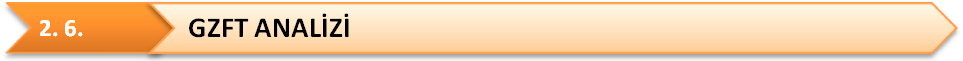 Koçarlı ilçesi olarak paydaşlarımızdan edindiğimiz ve elimizde mevcut olan verilere dayanarak GZFT analizi yapılmıştır. Bu analiz yapılırken e-istatistik verileri okul ve kurumlarımızın elinde mevcut olan veriler kullanılmıştır.Tüm paydaşlardan yararlanarak öneri ve görüşler doğrultusunda güçlü ve zayıf olan yönlerimiz belirlenmiştir. Aynı zamanda bize tehdit ve fırsat olan yönlerimiz de belirlenerek aşağıdaki tablolarda belirtilmiştir.Stratejik plan hazırlama ekibi GZFT analizini uygularken sayısal verilerden yararlanmıştır. Bu ekipte İlçe Şube Müdürü okul müdürleri İlçe Milli Eğitim memurları ve öğretmenler görev almıştır. Bu durumda yapılan analizin objektif ve çok yönlü sonuçlara ulaşmasına sağlamıştır.İlçemiz stratejik plan hazırlama tarafından en fazla puan alanlar GZFT analizine alınmıştır.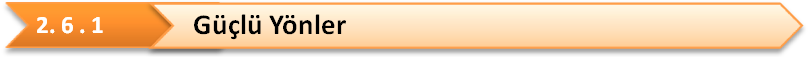 1-Okullaşma oranımızın okulöncesi, ortaokul, ortaöğretim, genel ortaöğretim, mesleki ve teknik ortaöğretimde Türkiye ortalamasının üzerinde olması (E- istatistik Aydın ve MEB verileri 2013-2014 eğitim-öğretim yılı),   Tablo 27: Okullaşma Oranları2- Öğrenci disiplin durumu (İlgili Birim Verileri /2013-2014 Eğitim-Öğretim yılı sonu), Tablo 28: Öğrenci Disiplin Durumu3- İlçemizdeki derslik başına düşen öğrenci sayısının anasınıfında 10.73, ilkokulda 18.61, ortaokulda 17.90, ortaöğretimde 21.74, mesleki eğitimde 15 olması, (Ortalama 16.79)4- Okul ve öğretmen performansını değerlendiren “Kalite Bizim İşimiz” ve ‘E-istatistik’ çalışmalarının güncel olarak kullanılması.5-İkili eğitim-öğretim yapan okulumuzun olmaması.6-TKY ödül süreci ilçe başarılarının bulunması.7- Kurumlarda kamera ve güvenlik sistemlerinin alt yapısının ve kurulumunun bulunması.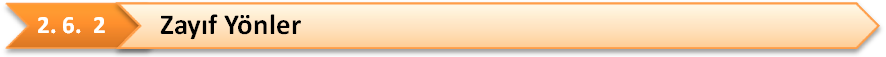 1-İlçemizdeki öğrenci devamsızlık durumu (e-istatistik, 2013-2014 Eğitim-Öğretim yılı sonu)Tablo 29:Öğrenci devamsızlık bilgileri    Tablodaki bilgiler esas alındığında okullarımızda ara devamsızlıklarda il yüzdeliğinin gerisinde olduğumuz ancak sürekli devamsızlık yüzdeliğinde iyi olduğumuz görülmektedir. Buna göre öğrenci devamsızlık oranlarını en az il ortalamasına kadar düşürülmesi ve sürekli devamsızlık oranımızın da -0- olarak tutulması ön görülmektedir.2-Yüksek lisans yapan öğretmen sayısının oranının % 3,56 (ilimizde %4,65) doktora yapan öğretmenimizin olmadığı (ilimizde %0,05) olduğu görülmektedir. İl ortalamasının geride olduğumuz tespit edilmiştir. (e-istatistik /2013-2014 Eğitim-Öğretim yılı sonu ),3-Birleştirilmiş sınıflı okul oranımızın % 50,00 olması (ilimizde %16,04),  birleştirilmiş sınıfta okuyan öğrenci oranımızın % 19,83 olması (ilimizde %1,83) (e-istatistik /2013-2014 Eğitim-Öğretim yılı sonu),4-Soba ile ısınan okul oranımızın % 33,33 olması (ilimizde %18,81) (e-istatistik /2013-2014 Eğitim-Öğretim yılı sonu)5- Kütüphanesi olan okulun bulunmaması (ilimizde %51,74) (e-istatistik /2013-2014 Eğitim-Öğretim yılı sonu),6-Taşımalı eğitim kapsamında taşınan ilkokul öğrenci oranının %19,28, ortaokul öğrenci oranının %43,59; ortaöğretim öğrenci oranının %29,81 olması (e-istatistik /2013-2014 Eğitim-Öğretim yılı sonu),7-Acil istenen yazılardan dolayı yazışma yükünün artması.8- Sınıf tekrarı yapan öğrenci oranımız Genel Liselerde %6,86’dır. İl ortalamasından (%2,44- 2014-2019 İl MEM Stratejik Planı) yüksek olması.9- Koçarlı köylerinin coğrafi olarak dağınık yerleşim alanına sahip olması ve öğrencilerin iş gücü olarak kullanılması sebebiyle devamsızlık yapmaları.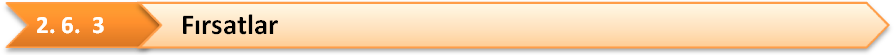 1- İlimizin 2014 yılından itibaren büyükşehir statüsüne alınması,2- İlçemizin tarihi ve turistik yerlere yakınlığı,3- Eğitim Öğretime duyarlı velilerimizin bulunması.4- Kış şartlarının olumsuz geçmemesi ve yeryüzü şekillerinin eğitim-öğretimde aksaklığa yer vermemesi,5- İlçemizde zorunlu hizmete tabi okulların bulunması nedeniyle öğretmenlerin tercih sebebi olması,6- İlçemizde yapılan bir diğer çalışma olan DEKE ( Düşünce Eylem ve Koordinasyon Ekibi) komisyonunca yapılan çalışmaların sürdürülmesi.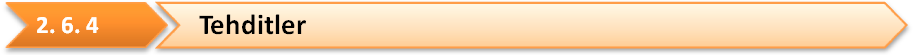 1- İlçemizdeki ücretli öğretmen oranının %10,21 olması,2- Okul/kurumlarımızda hizmetli ihtiyaç sayısının 8 olması,3- Tarım ile geçinen bir ilçe olmasına rağmen tarıma dayalı sanayinin gelişmemiş olması,4- Annesi / babası vefat eden öğrenci oranının %0.97 olması(e-istatistik /2013-2014 Eğitim-Öğretim Yılı sonu),5- Annesi ve babası ayrı öğrenci oranının %3,94 olması(e-istatistik /2013-2014 Eğitim-Öğretim yılı sonu),6- Annesi okuma yazma bilmeyen öğrenci oranın %3,75,babası okuma yazma bilmeyen öğrenci oranımızın %0,85 olması(e-istatistik /2013-2014 Eğitim-Öğretim yılı sonu)7- Etkileşim tahtalı derslik oranının  % 18,13 olması(e-istatistik /2013-2014 Eğitim-Öğretim yılı sonu),8- Yaz mevsiminin erken gelmesi ve çok sıcak geçmesi,9- İlçemizin 1. derece deprem kuşağında yer alması,Tablo 30: Güçlü Yönler-Zayıf Yönler Temalar İlişkisiTablo 31:Fırsatlar, Tehditler Temalar ilişkisiOkullaşma oranında bir önceki plana oranla %100 e yaklaştığı görülmektedir. Ayrıca +4+4 sistemine geçilmesi ve 12 yıllık zorunlu eğitime geçilmesi sebebiyle ortaöğretimde de %100 e yakın okullaşma olmuştur. Ancak buradaki zayıf noktalardan biri mesleki eğitime yönlendirilen çocuklarımızın kısa zaman dilmi içerisinde okulunu bırakarak açık liseye kayıt yaptırmalarıdır.Birleştirilmiş sınıflı eğitim yapılan okul oranında azalma olmasına rağmen mevcut okul oranının %50 sini kapsamaktadır. Bu okullarımızda da soba ile ısınma mevcuttur. Fakat müstakil müdürlüklü okullarımızda tamamen kalorifer tesisatı bulunmakta olup bunlarında biri haricinde tamamı otomatik kalorifer sistemidir. Bir önceki plan döneminde BT sınıflı okul sayımız 2 olmasına karşın bu BT sınıfları da bilgisayarların yavaş ve eski model kalması nedeniyle kullanılamamaktadır. Buna karşın tüm okullarımızda internet ağ bağlantıları olmakla beraber hepsinde de Projeksiyon cihazları mevcuttur. Liselerimiz ise akıllı tahtalar ile donatılmıştır. Kısaca teknolojik olarak tüm okullarımızda donanımları tamam durumdadır.Son yıllarda yapılan yatırımlarla da okullarımıza temizlik, kırtasiye, spor, fotokopi makinesi, fotokopi kağıdı, yakacak ihtiyacı bütçelerden karşılanmakta olup herhangi bir sıkıntı yaşanmamaktadır.  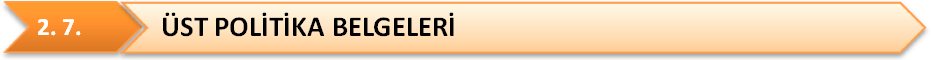 Koçarlı İlçe Milli Eğitim Müdürlüğü 2015-2019 Stratejik Planı hazırlama sürecinde aşağıda yazılı olan belgeler üst politika belgeleri olarak kabul edilmiştir. Tablo 32: Üst Politika Belgeleri	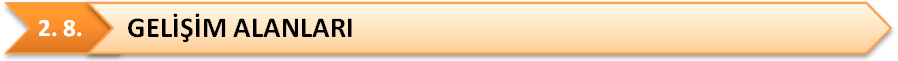 Eğitim ve öğretime erişimde 2, eğitim ve öğretimde kalitede 14, kurumsal kapasitede 17 olmak üzere toplam 33 sorun/gelişim alanı tespit edilmiştir.Tablo 33:Gelişim/Sorun Alanları	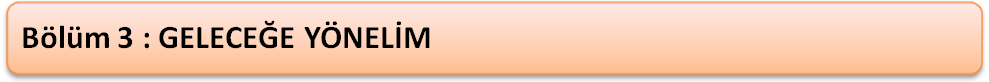 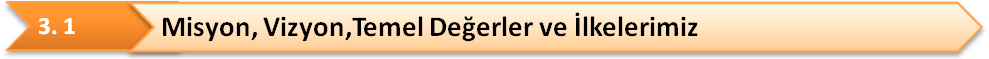 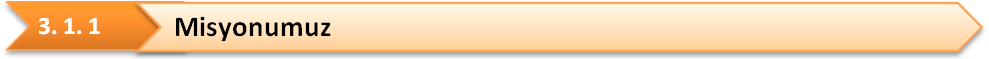 İlçe Milli Eğitim Müdürlüğü olarak; Milli Eğitim Temel Kanunu çerçevesinde Atatürk ilke ve inkılaplarına bağlı, manevi ve kültürel değerlere saygılı, sorumluluk duygusu gelişmiş, çağa ayak uyduran, evrensel değerleri benimseyen bireylerin yetişmesi için uygun ortamı hazırlamayı; kurumumuzun var olma sebebi olan yasal kanun, yönetmelik ve mevzuatlar çerçevesinde ilçemize ait tüm kurum ve kuruluşların sistematik ve planlı çalışmasında ortak bir payda oluşturmayı, tüm iç ve dış paydaşlarımıza hizmet sunmayı; ilçemizin kalkınmasında en büyük rol alan eğitim ve öğretim faaliyetlerinin İlçe Milli Eğitim Müdürlüğümüz tarafından koordine edilen bir sistematik plan potası altında toplamayı en büyük hedef haline getirmeyi; bunun planlanmasını yapan kurumumuzca, ilçemizdeki okul ve kurumları tek bir çatı altında toplayarak faaliyet planlama, organizeli çalışma, sosyo-kültürel hayatı canlandırma, hayat boyu öğrenmeyi yaşam stillerine katma, eğitim öğretimde tüm oluşan yenilikleri takip etme, lojistik destek sağlama, bireylerin haklarını tanıtma, eğitim ve öğretimde başarı oranını arttırma ve tüm paydaşların ortak ihtiyaçlarına cevap vermeyi görevimiz olarak görmekteyiz.  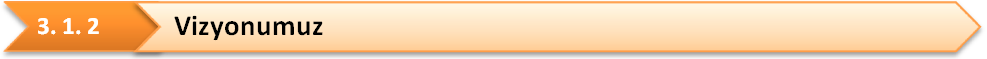 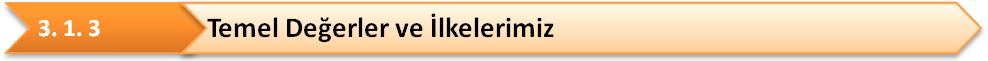 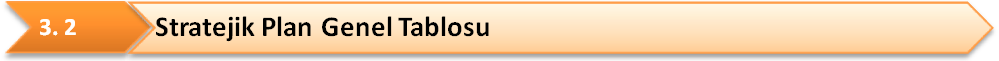 Tema 1: Eğitim-Öğretime Erişimin ArtırılmasıStratejik Amaç 1.İlçemizde ikamet eden her yaştaki bireyin anayasal haklarından biri olan eğitim hakkına ulaşmalarını sağlamak. Bireylerin duyuşsal, bilişsel ve psikomotor gelişim alanlarına katkı sağlamak amacıyla örgün, yaygın ve diğer tüm öğrenme yollarını ilçemizde yaşayan bireylere ulaştırmak.Stratejik Hedef 1.1.Bütün eğitim öğretim kademelerinde rol alan bireylerin stratejik plan dönemi içinde tam katılımlı, bilinçli ve yenilikçi bir katılım sağlamalarını oluşturmak.Tema 2: Eğitim-Öğretimde Kalitenin ArtırılmasıStratejik Amaç 2.         Eğitim Öğretim kurumlarımızın her kademesindeki bireylerin evrensel tüm gelişimleri yakından takip etmelerini sağlamak ve teknolojiyi yakından takip eden, donanımlı, sosyal, girişken, eğitimi verimli kullanan, başarıya ulaşmada planlı davranış örnekleri gösteren, bedensel ve ruhsal olarak sağlıklı bireyler yetiştirmeyi sağlamak.Stratejik Hedef 2.1.Eğitim Öğretimin en etkin ve aktif rolü olarak kabul ettiğimiz öğrencilerimizin öğretim başarısını en üst düzeye çıkartabilmek ve ulusal-uluslararası tüm yarışma ve sınavlarda başarılarını arttırabilmek.Stratejik Hedef 2.2.Bireylerin çağın getirileri olan teknoloji ve bilimde olan ilerlemeleri takip etmelerini sağlamak, nitelikli ve kendini gerçekleştirme yolunda olumlu tutum gösteren bireyler yetiştirmek.Stratejik Hedef 2.3.Eğitim Öğretimde önemli yer tutan yabancı dil eğitiminin yaygınlaşmasını ve daha bilinçli, etkin öğrenmesini sağlamak. DynEd Dil Eğitim Sistemini etkin ve verimli kullanımını sağlamak. Öğrencilerin uluslar arası proje ve programlara katılımlarını sağlamak.Tema 3: Kurumsal Kapasitenin GeliştirilmesiStratejik Amaç 3.Çağın getirdiği gereklikleri göz önünde bulundurarak planlı ve verimli çalışma imkanları sunan, kaliteli çalışma düzeni oluşturan, insan kaynaklarını etkili kullanan, gerekli fonlar ve hibeler ve hayırseverlerden katkılar sağlayan, faaliyetlerde organizasyonlar yapan ve fiziki, mali altyapıyı bakanlığın ve il bütçesine göre planlayan bir anlayış oluşturmak.Stratejik Hedef 3.1.Kurumun hizmet kalitesini arttırma yolunda insan kaynaklarını verimli ve bilinç kullanmayı hedefe koyan, etkili, kaliteli çalışma ortamı sağlamak.Stratejik Hedef 3.2.İlçe Milli Eğitim Müdürlüğüne bağlı olan okul ve kurumların sayısını, türünü, niteliklerini ve kalitesini arttırmak.Stratejik Hedef 3.3.İlçe bazında yapılan faaliyetleri paydaşların görüş ve önerileri üzerinden değerlendirerek planlamak.Stratejik Hedef 3.4.Çağın getirdiği ihtiyaçları sağlamada, eğitim ve öğretimin ihtiyaçlarını gidermede kurumsal alt yapıyı artırmak ve enformasyon teknolojilerini kullanmak.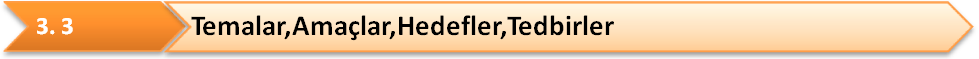 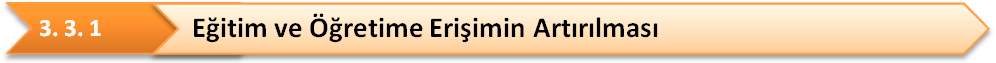 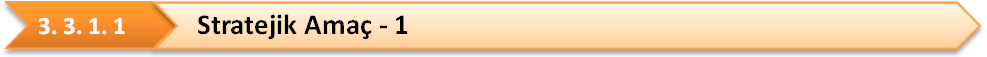 İlçemizde ikamet eden her yaştaki bireyin anayasal haklarından biri olan eğitim hakkına ulaşmalarını sağlamak. Bireylerin duyuşsal, bilişsel ve psikomotor gelişim alanlarına katkı sağlamak amacıyla örgün, yaygın ve diğer tüm öğrenme yollarını ilçemizde yaşayan bireylere ulaştırmak.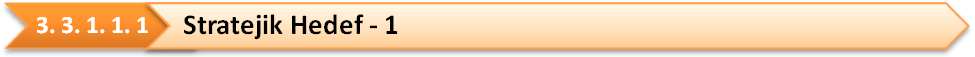 Bütün eğitim öğretim kademelerinde rol alan bireylerin stratejik plan dönemi içinde tam katılımlı, bilinçli ve yenilikçi bir katılım sağlamalarını oluşturmak.        Tablo 34:   Performans Hedef Tablosu*Okullaşma oranı okulöncesi, ilkokul, ortaokul, ortaöğretim ve mesleki ve teknik ortaöğretim başlıklarında verilebiliyor. Diğerlerinde çağ nüfus bilinemediği için okullaşma alınamıyor. Açık ilkokul, ortaokul ve lise öğrenci sayıları örgün öğretim okullaşma oranlarına dâhil edilmiştir.İlçemizde ikamet eden tüm bireylerin eğitim ve öğretime etkin olarak katılması ilçemizin kalkınmasında önemli bir etkendir. Eğitim öğretime etkin katılan birey sosyal ve ekonomik düzeyin arttırılmasın da önemli rol oynayacaktır. Bu durum bireylerin eğitimden eşit yararlanma haklarını ortaya çıkarmaktadır. Kurumumuz her bireyin eğitim öğretimden yararlanmasını sağlamayı hedef olarak kabul etmektedir.İlçemizdeki eğitime katılım göstergelerine bakıldığında okullaşma oranları:Tablo 35:Koçarlı İlçe Geneli Okulöncesi Okullaşma Oranlarıİlçemizin okulöncesi tüm yaş gruplarında Aydın İl ortalamasının oldukça üzerinde olduğu görülmektedir. Tablo 36:Koçarlı İlçe Geneli İlkokul-Ortaokul Okullaşma Oranlarıİlkokulda Okullaşma OranlarıOrtaokulda Okullaşma Oranları 	Okullaşmanın ilkokul ve ortaokul toplamına denk gelen ilköğretim ortalamasının Aydın İl ortalamasının üzerinde olduğu dikkatimizi çekmektedir.Tablo 37: Koçarlı İlçe Geneli Ortaöğretim Okullaşma OranlarıGenel Ortaöğretimde Okullaşma Oranları 	Mesleki ve Teknik Ortaöğretimde Okullaşma Oranları 	Okullaşmanın ortaöğretim, genel ortaöğretim ve mesleki ortaöğretim düzeylerinde ilçemizin Aydın İl ortalamasının üzerinde gerçekleştiğini gözlenmektedir.İlçemiz eğitim-öğretim kademelerine bakıldığında okulöncesi okullaşma oranımız %44,88 beklenen hedefin altındadır. Stratejik plan süreci dahilinde oranda artırımın kaliteli eğitime ulaşmadaki en büyük paya sahip olduğu belirlenmiştir. İlçemiz ilkokul ve ortaokullarında okullaşma oranı %100 olup istenilen seviyeye ulaşmıştır. Yine ilkokul ve ortaokullarda sürekli devamsızlık oranı ilkokullarda %0,1, ortaokullarda %0,3 olduğu görülmektedir. Oranların düşük olmasının sebeplerinin başında ilçemizin dışarıdan göç almaması ve kırsal kesimde yaşayan kesimin merkeze oranla daha fazla olmasından kaynaklanmaktadır. İlçemiz ortaöğretim kurumlarındaki okullaşma oranı %98,87 olup bu orana açık öğretim de dahildir. Ancak mesleki ve teknik ortaöğretimde okullaşma oranı %65 hedefi baz alındığında %48,63 ile düşük olduğu görülmektedir.  Tablo 38:  Tedbir, Sorumlu Birim, Koordinatör Birim Tablosu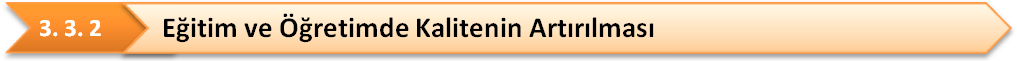 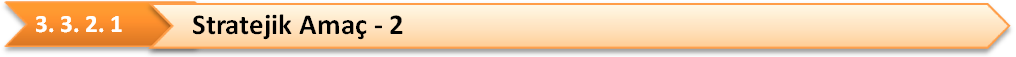      Eğitim Öğretim kurumlarımızın her kademesindeki bireylerin evrensel tüm gelişimleri yakından takip etmelerini sağlamak ve teknolojiyi yakından takip eden, donanımlı, sosyal, girişken, eğitimi verimli kullanan, başarıya ulaşmada planlı davranış örnekleri gösteren, bedensel ve ruhsal olarak sağlıklı bireyler yetiştirmeyi sağlamak.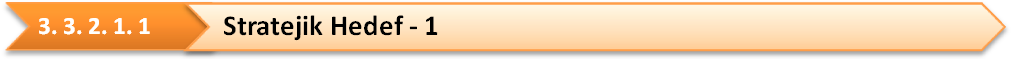 Eğitim Öğretimin en etkin ve aktif rolü olarak kabul ettiğimiz öğrencilerimizin öğretim başarısını en üst düzeye çıkartabilmek ve ulusal-uluslararası tüm yarışma ve sınavlarda başarılarını arttırabilmek.Tablo 39:Performans Hedef TablosuOkullaşma oranını %100 ü yakalamanın yanında öğrencilerimizin eğitim öğretimi devam ettirme istekleri içerisinde olmaları bizim için ayrı bir hedeftir. Ortaöğretimden mezun olan öğrencilerimizin 4 yıllık fakültelere yerleşmelerinin yanında mesleki liselerden mezun olanların yeteneğine ve sahip oldukları meslek bilgisine göre yükseköğrenim kurumlarına bilinçli olarak yerleşmeleri hedefimizdir. Ortaöğretimde akademik genel liselerin tercihinin yanında iyi bir rehberlik ile yönlendirmeler yapılarak meslek liselerini de tercih ettirme, yeteneğine göre yerleştirme çalışmalarımız olacaktır.  2013-2014 eğitim öğretim yılında uygulamaya konan tüm 8. Sınıf öğrencilerini yerleştirme sınavı olan Temel Eğitimden Ortaöğretime Geçiş sistemi (TEOG) ilçemizde başarı ile uygulanmış ve öğrencilerimizin tamamı öncelikle puanları ölçüsünde kendi istek ve tercihlerine sonra da rehber öğretmenlerimiz ve ders öğretmenlerimizin öncülüğünde meslek liselerine yerleşmeleri sağlanmıştır. Ancak burada hedef yerleşen öğrencilerimizi örgün eğitim dışına çıkmalarına engel olarak bitirmelerini ve YGS il yüksek öğretim ve lisans programlarına yerleşmelerini sağlamaktır.  . Ortaöğretim kurumalarımızdaki devamsızlık oranlarını düşürme, sınıf tekrarlarını sıfıra indirgeme,  proje çalışmalarına daha çok katılım sağlama, derslerdeki not puan seviyelerinin yükselmelerini sağlamak için ders saatleri dışında etüt ve yetiştirme kurslarının açılarak katılımın artması sağlanacaktır.Akademik başarının yanında okullarımızı daha yaşanır ve sevilir hale getirmek için Beyaz Bayrak, Beslenme Dostu Okul, gibi sağlığın ve hijyenin önemsendiği projelere katılımlar yapılarak ilçemiz okullarının tamamının belgelenmesi hedeflenmektedir. Daha önce sadece 3 okulumuzun aldığı Beyaz Bayrak ta hedef tüm okullarımızın almasıdır. Öğrencilerimizi şiddetten ve disiplin olaylarından uzak tutmak için projelere ve spora yönlendirme ile kültürel çalışmalarda yapılacaktır. Gerek il bazında gerek ulusal gerekse ilçe içerisindeki projelere sosyal kültürel ve sanatsal faaliyetlere öğrencilerimizin yeteneği doğrultusunda her bireyin katılımını sağlanacaktır. Böylece Bu Benim Eserim, TUBİTAK gibi ulusal projelerin yanın da lisanslı sporcu sayılarımızın yükselmesini sağlamak hedefimizdir.Ders saatleri dışında yapılacak kurs ve etüt çalışmaları ile öğrencilerimizin derslerindeki başarılarının artması sağlanacaktır. Böylece eğitim ve fırsat eşitliğinden tüm öğrencilerimiz faydalanmış olacaktır.   Halk eğitim merkezimizdeki kurs sayıları da arttırılarak sadece örgün eğitimdeki öğrencilerimize değil tüm yaş gurubundaki bireylerimizi hedef alarak yaygın eğitimi de yaygınlaştırma hedeflerimiz arasındadır.Tablo 40:  Tedbir, Sorumlu Birim, Koordinatör Birim Tablosu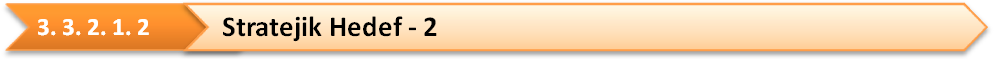 Bireylerin çağın getirileri olan teknoloji ve bilimde olan ilerlemeleri takip etmelerini sağlamak, nitelikli ve kendini gerçekleştirme yolunda olumlu tutum gösteren bireyler yetiştirmek.Tablo 41:  Performans Hedef Tablosu	Örgün ve yaygın eğitim ağızla sadece akademik başarı ve öğrenci odaklı bir eğitim anlayışı değil kendisini ve çevresini yenileyebilen, mesleki yeterliliklerin yanında teknolojiyi ve yeniliği takip edebilen bir eğitim ortamı yaratmaktır amacımız.           Zamanın ve teknolojinin sürekli değişimi ve yenilikçi anlayışın süregelmesi sebebiyle bireylerin beceri, bilgi ve davranışlarındaki tutumların arttırılması gerekmektedir. Bu duruma ihtiyaç duyulmasındaki en büyük sebep iş gücü piyasasına olan taleptir.             İlçemizde kırsal ve köy yerleşim yerlerinin fazla olması, tarıma dayalı bir ekonomi söz konusudur. Bu nedenle öğrencilerimizin akademik başarının yanında mesleki eğitimde de tarıma dayalı teknolojinin birleştiği eğitim anlayışının benimsenmesi söz konusu olmuştur.  Fertlerin ve bireylerin yaşam kalitesini arttırmak, her yaşta eğitim anlayışını kavratmak için gerek kurslarla gerekse okul ortamındaki seminerlerle eğitimler vererek okullarımızı herkese açma gayreti içerisinde olmak hedefimiz. Bu nedenle “Okullar Hayat Olsun” projesini önemsemekteyiz. Okullar Hayat Olsun Projesi kapsamında ilçemizde açılan kurs sayısı 8’den 12’e yükseltilerek son iki yılda %50 oranında artış sağlanmıştır.İlçemizde Mesleki ve teknik eğitimde alanında istihdam edilen öğrencilerin, toplam mezun öğrenci sayısına oranı %8,88’dan %9,37’e çıkarılarak 0,49 puan artışı sağlanmıştır. Mesleki ve teknik eğitimde sosyal ortaklar ile yapılan işbirliği/protokol daha önceki senelerde uygulanmamıştır; ancak gelecek yıllar için hedef belirlenmiştir. Mesleki ve teknik eğitimde sektör ihtiyaçlarına uygun açılan alan sayısı yoktur; bu durum hedef olarak belirlenmiştir.Bu hedefle ilçemizdeki eğitim istihdam ilişkisini güçlendirerek, öğrencilerimizin niteliğini ve yeterliliğini artırarak iş piyasasının talep ettiği beceriler ile uyumlu, yenilikçi, yaratıcı ve girişimci bireyler yetiştirilmesi beklenmektedir.Tablo 42:  Tedbir, Sorumlu Birim, Koordinatör Birim Tablosu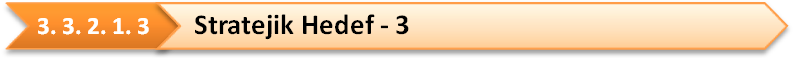 Eğitim Öğretimde önemli yer tutan yabancı dil eğitiminin yaygınlaşmasını ve daha bilinçli, etkin öğrenmesini sağlamak. DynEd Dil Eğitim Sistemini etkin ve verimli kullanımını sağlamak. Öğrencilerin uluslar arası proje ve programlara katılımlarını sağlamak.Tablo 43:Performans Hedef TablosuGloballeşen dünyada geri planda kalmamak için diğer uluslarla enformasyonu sağlamak büyük önem arz etmektedir. Bu nedenle bireylerin ortak noktalarını bulup kültürel paylaşımlar için dil gelişimlerinin sağlanması gerekmektedir. Bunun bir diğer yolu da projeler üretip uluslar arası bilgi paylaşımında bulunmaktır.Bu kapsamda yenilikçi yaklaşımlar kullanılarak bireylerin yabancı dil yeterliliğini ve uluslararası öğrenci/öğretmen hareketliliğini artırmak hedeflenmektedir. Dyned Dil Eğitim Sistemini aktif kullanan okul oranı 2012 yılında %20, 2013 yılında %35 iken 2014 yılında %32 olduğu görülmüştür. Projelerin desteklendiği ve hibelerin verildiği günümüzde İlçe olarak bunlardan çok çok az faydalanıyor olmamız bizim için bir dez avantajdır. Örgün ve yaygın eğitimlerimizin daha sağlıklı ve kalıcı olması için yeni projeler üretilmesi ve bu gibi sponsor desteklerin bulunması hiç de zor değil. Değişik kültürleri tanıma ve kültürümüzü dünyaya tanıtma fırsatı varken Uluslar Arası Hareketlilik Programlarına / Projelerine katılan öğretmen sayısı 2012 ve 2013’te bulunmadığı ve 2014 yılında 9 olduğu görülmüştür. Bu sayıları kat ve kat arttırmak hedfimizdir.Bu hedefle ilçemizde öğrenim gören bireylerin %10’unun en az bir yabancı dili iyi derecede öğrenmeleri ve hareketlilik programlarına katılarak mesleki bilgilerine, görgülerine ve kültürlerine katkı sağlamaları beklenmektedir.Tablo 44: Tedbir, Sorumlu Birim, Koordinatör Birim Tablosu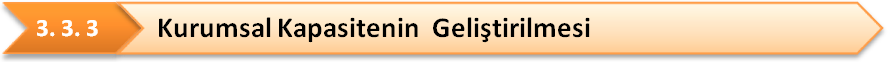 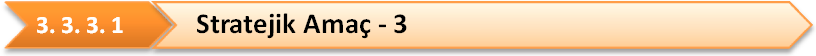 Çağın getirdiği gereklikleri göz önünde bulundurarak planlı ve verimli çalışma imkanları sunan, kaliteli çalışma düzeni oluşturan, insan kaynaklarını etkili kullanan, gerekli fonlar ve hibeler ve hayırseverlerden katkılar sağlayan, faaliyetlerde organizasyonlar yapan ve fiziki, mali altyapıyı bakanlığın ve il bütçesine göre planlayan bir anlayış oluşturmak.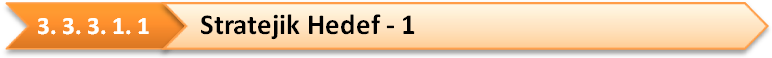 Kurumun hizmet kalitesini arttırma yolunda insan kaynaklarını verimli ve bilinç kullanmayı hedefe koyan, etkili, kaliteli çalışma ortamı sağlamak.Tablo 45:   Performans Hedef Tablosuİlçe Milli Eğitim Müdürlüğümüz olarak yeterli derecede personel ve öğretmen kadrosuna sahip olmak hedeflerimize ulaşmada önemli bir etkendir. Bu nedenle norm kadro uygulamaları yerinde ve zamanında büyük bir titizlikle yapılmaktadır. Norma göre personel ihtiyacının karşılanması eğitim öğretimdeki verimliliğimizin artmasına katkı sağlayacaktır.   Öğretmen kadromuzda mümkün olduğunda norm esaslarına göre karolu öğretmen bulundurmak ve ücretli öğretmenlerimizi minimum seviye indirerek ilçemizde sirkülasyonun az olmasını sağlayarak kalıcı bir eğitim anlayışını sergileyebiliriz. Bu nedenle yönetici ve öğretmen olarak yer değiştirme oranının yüksek olmasını sağlamalıyız. Bunun için personelimizin mutlu huzurlu ve zevkle çalıştığı bir iş ortamının yanında, öğretmen başına düşen öğrenci sayılarımızın ideal olması bir avantajdır.Personelimizin eğitimleri için de hizmet içi eğitimlerin açılması ve ya açılan hizmet içi eğitimlere zamanında duyuruları yapılarak personelimizin katılımları için yönlendirmeler yapılacaktır. Özellikle yüksek lisans yapmalarını sağlamak amacıyla üniversitelerle işbirliğine gidilmesi amaçlanmıştır. İlçemizde yüksek lisans yapan toplam çalışan sayısı 18 olup tüm çalışanların %6‘sını kapsamaktadır.Tablo 46: Tedbir, Sorumlu Birim, Koordinatör Birim Tablosu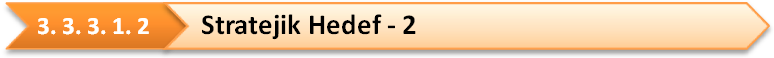 İlçe Milli Eğitim Müdürlüğüne bağlı olan okul ve kurumların sayısını, türünü, niteliklerini ve kalitesini arttırmak.Tablo 47:   Performans Hedef Tablosuİlçemizde ikili eğitim yapan okul bulunmamakta olup personel eksikliği de bulunmamaktadır. Derslik başına düşen öğrenci sayımız 16,79 ile ideal seviyelerdedir. Ortaöğretim kurumlarımızda akıllı tahtalar mevcut olup personeli gerekli eğitimlerini almışlardır. Aynı zamanda Anadolu Lisemizde FATİH projesi kapsamında 101 adet tablet dağıtımı da gerçekleştirilmiştir. Okullarımızın tamamı geçen Stratejik plan dahilinde onarımdan geçmiş olup eksiklikleri tamamlanmaya çalışılmıştır. Bu nedenle öğrenci ve derslik sayısında ideal rakamlara ulaşılmıştır. Ancak daha iyi ve verimli eğitim için yeni hedefler belirlenmiş olup aynı zamanda kaynaştırma eğitimdeki öğrencilerimiz için özel eğitim sınıflarını açılması hedeflenmektedir.Tüm yerleşim yerlerimizde anasınıfları da açılarak çağ nüfusunu %100 yakalama gayreti içindeyiz. Okul olan hemen hemen tüm yerlerimizde anasınıfı bulunmaktadır. İlçemizin eksiği okullarımızda çok amaçlı salon, toplantı sunum salonları, kütüphane gibi eğitim donanım alanlarımızın bulunmamasıdır. Çok amaçlı salon veya konferans salonu olan okul oranının 2012 yılında %9,37 2013 yılında %9,37, 2014 yılında %12,50 olduğu görülmüştür. Kütüphanesi olan okul oranının 2013 yılında %6,25, 2014 yılında da %6,25olduğu, soba ile ısınan okul oranı 2012, 2013 ve 2014 yılında %34,50 olarak, standartlara uygun pansiyon oranının 2014 yılında  %3,12 oranında olduğu görülmüştür.Tablo 48:Tedbir, Sorumlu Birim, Koordinatör Birim Tablosu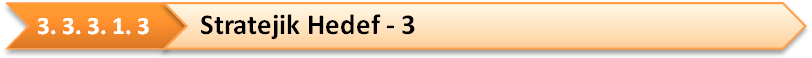 İlçe bazında yapılan faaliyetleri paydaşların görüş ve önerileri üzerinden değerlendirerek planlamak.Tablo 49:Performans Hedef TablosuBirleştirilmiş sınıflarda öğrenimin zor olduğu bir gerçektir. Günümüz imkanlarının değişmesi ve köylerden şehirlere göçlerin artması nedeniyle öğrenci sayısı azalan okullarımızın yakın köylere güvenli şekilde taşınarak, hem eğitim öğretimden akranları ile eşit şekilde yararlanmaları sağlanması hem de personelimizi daha verimli kullanmamız amaçlanmaktadır. Bu nedenle plan dönemi sonunda birleştirilmiş sınıflı okul kalmaması hedefimizdir.Taşıma hedefimizde bu nedenlerle belirlenmiş olup, öğrencilerimizin sağlıklı ve güvenli bir şekilde taşınmaları ve yemek hizmetlerinden faydalanmaları sağlanacaktır. Hedeflerimizi belirlerken taşınabilecek ve kapanacak okulların fizibilite çalışmaları ile belirlenmiştir. Amacımız okulları kapatmak değil daha iyi imkânlarda tüm öğrencilerimizin en iyi en verimli eğitimi almalarını sağlamaktır.Tablo 50:  Tedbir, Sorumlu Birim, Koordinatör Birim Tablosu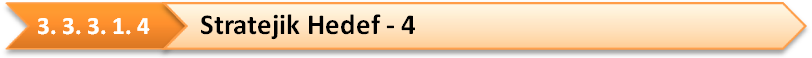 Çağın getirdiği ihtiyaçları sağlamada, eğitim ve öğretimin ihtiyaçlarını gidermede kurumsal alt yapıyı artırmak ve enformasyon teknolojilerini kullanmak.Tablo 51:  Performans Hedef Tablosuİl Milli Eğitim Müdürlüğünce oluşturulacak E-izleme çalışmasını bütün okul/kurumlarımızın izlemesi sağlanacaktır. E-istatistik çalışması 2014 yılında İl Milli Eğitim Müdürlüğünce oluşturulmuş olup, bu modüle giriş yapan okul/kurum oranımız 2014 yılında % 100 oranında gerçekleşmiştir. “Kalite Bizim İşimiz” çalışmasına ait sistem 2014 yılında İl Milli Eğitim Müdürlüğünce oluşturulmuş olup, aynı yıl 1 gönüllü okulumuzun sisteme giriş yapmıştır. Plan döneminde bütün okul ve kurumlarımızın çalışmaya dahil olmaları hedeflenmiştir. İlçemiz meslek liselerine yönelik İl Milli Eğitim Müdürlüğünce oluşturulacak olan e-mezun çalışmasına okulların veri girişi yapmaları sağlanarak mezunların istihdam oranı izlenecektir.         İlçemizde hızlı ve güvenli veri akışının sağlanarak bürokrasinin azaltılması, kurum ve okullarımızın teknolojik alt yapısının tamamlanması amaçlanmaktadır.Tablo 52: Tedbir, Sorumlu Birim, Koordinatör Birim Tablosu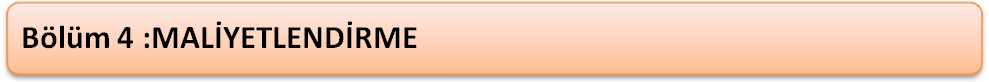 Müdürlüğümüzün 2014 yılı bütçe içi ve bütçe dışı kalemlerine ait rakamların her yıl  tahmini oranında artırılması sonucu(MEB stratejik plan tahmini bütçe oluşturma modeli)  2015-2019 stratejik planımızın tahmini bütçesi oluşturulmuştur.Tablo 53: İlçe Milli Eğitim Müdürlüğü 2015-2019 Stratejik Planı Tahmini Bütçe Kaynağı TablosuHedef stratejilerini gerçekleştirmek üzere öngörülen faaliyetlerin tahmini bütçelerinden yola çıkılarak stratejilerin yaklaşık maliyetleri ortaya konmuştur. Bütün stratejik hedefler için ilgili stratejilerin yaklaşık maliyetleri toplanarak tahmini stratejik hedef maliyetleri hesaplanmıştır. Bütün stratejik amaçlar için ilgili stratejik hedeflerin yaklaşık maliyetleri toplanarak tahmini stratejik amaç maliyeti belirlenmiştir.Tablo 54:Koçarlı İlçe Milli Eğitim Müdürlüğü 2015-2019 Stratejik Planı Amaç – Hedef Tahmini Maliyet TablosuStratejik amaçlarımızın ve amaca ulaşmak için belirlediğimiz hedeflerin maliyetleri önceki yıllarda yapılan harcamalar dikkate alınarak tamamen tahmini olarak belirlenmiştir. Bunlar kimi yıllar az oranda olabileceği gibi kimi yıllarda fazla olma ihmalleri söz konusudur. Tablo 55: Koçarlı İlçe Milli Eğitim Müdürlüğü 2015-2019 Stratejik Planı Tahmini Maliyet Tablosu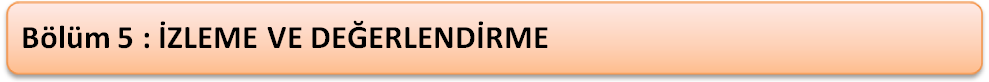 Plan dönemi içerisinde ve her yılın sonunda ilçemiz stratejik plan uyarınca yürütülen faaliyetlerimizin önceden belirttiğimiz performans göstergeleri ve eylem planına göre hedef ve gerçekleşme durumu ile varsa meydana gelen sapmaların nedenlerini açıkladığımız kurumumuz hakkında genel ve mali bilgileri içeren izleme ve değerlendirme raporları hazırlanacaktır.  İzleme raporları aylık, 6’şar aylık ve yıllık olarak hazırlanacaktır. Faaliyet raporları ise yıllık olarak hazırlanacaktır.İzleme hazırlamış olduğumuz planın ne kadar ve nereye kadar uygulanabildiğini tespit etmek için önemli bir etkendir. Planlamaya konulan çalışmaları alınan tedbirler ve önlemlerin ne derece faydalı olduğu, sorumlu birimlerin ve koordinatörlerin görev ve sorumluluklarını yerine getirmeleri açısından bir tür etkendir. Bu nedenlerle;Koçarlı İlçe Milli Eğitim Müdürlüğü 2015-2019 Stratejik Planı İzleme ve Değerlendirme Modeli’nin çerçevesini;Koçarlı İlçe Milli Eğitim Müdürlüğü 2015-2019 Stratejik Planı ve performans programlarında yer alan performans göstergelerinin gerçekleşme durumlarının tespit edilmesi,Performans göstergelerinin gerçekleşme durumlarının hedeflerle kıyaslanması,Sonuçların raporlanması ve paydaşlarla paylaşımı,Gerekli yeni tedbirlerin alınması süreçleri oluşturmaktadır.Tablo: 56 Koçarlı İlçe Milli Eğitim Müdürlüğü Stratejik Planı İzleme Değerlendirme SüreciEKLER   Ek-1: Koçarlı İlçe Milli Eğitim Müdürlüğü Stratejik Plan Üst KuruluEk-2: Koçarlı İlçe Milli Eğitim Müdürlüğü Stratejik Plan Hazırlama EkibiEk-3:  Paydaş TablosuEk : 5 Onay YazısıGRAFİKLER, ŞEKİLLER, TABLOLAR DİZİNİ VE EKLERSayfa NoŞekil -1: Stratejik Plan Hazırlama Modeli11Tablo 1: Faaliyet Alanları ve hizmetler14Tablo 2: Paydaşların Önceliklendirilmesi17Tablo 3: İlçe Müdürlüğümüz Personel Durumu                 21Tablo 4: Genel İdare ve Yardımcı Hizmetler Sınıfındaki Personel Durumu21Tablo 5: Öğrenci, Öğretmen, Okul ve Yönetici Sayıları21Tablo 6: İlçemiz Y.Lisans, Doktora Belgesi ve Uzm. Öğretmen İstatistik Bilgileri21Tablo 7: İlkokullarda Devamsızlık Durumu22Tablo 8: Ortaokullarda Devamsızlık Durumu22Tablo 9: Genel Liselerde Devamsızlık Durumu23Tablo 10: Meslek Liselerinde Devamsızlık Durumu23Tablo 11: Akademik Başarı Durumu24Tablo 12: TEOG Sınavı Başarı Durumu26Tablo 13: YGS ve LYS'ye Ait Bilgiler26Tablo 14: Okul Öncesi Eğitimde Okullaşma Oranları(Brüt)27Tablo 15: İlkokul Okullaşma Oranları27Tablo 16: Ortaokul Okullaşma Oranları27Tablo 17: Genel Ortaöğretim Okullaşma Oranları27Tablo 18: Mesleki ve Teknik Öğretimde Okullaşma Oranları27Tablo 19: Avrupa Birliği Projeleri27Tablo 20: Ortaöğretim Öğrencileri Araştırma Projeleri Yarışmaları28Tablo 21: Bu Benim Eserim Proje Yarışmaları28Tablo 22: İlçe Milli Eğitim Müdürlüğü Gelir-Gider Durumu28Tablo 23: Okulların Türlerine Göre Dağılımı29Tablo 24: Yaygın Eğitim Kurumları - Öğrenci ve Öğretmen Durumu30Tablo 25: Taşımalı Eğitim İlkokula ve Ortaokula Ait Bilgiler30Tablo 26: Taşımalı Eğitim Ortaöğretime Ait Bilgiler30Tablo 27: Okullaşma Oranları33Tablo 28: Öğrenci Disiplin Durumu33Tablo 29: Öğrenci Devamsızlık Bilgileri34Tablo 30: Güçlü Yönler-Zayıf Yönler Temalar ilişkisi36Tablo 31: Fırsatlar, Tehditler, Temalar ilişkisi37Tablo 32: Üst Politika Belgeleri38Tablo 33: Gelişim/Sorun Alanları	39Tablo 34: Amaç-1, Hedef-1 Performans Hedef Tablosu43Tablo 35: Koçarlı İlçe Geneli Okulöncesi Okullaşma Oranları45Tablo 36: Koçarlı İlçe Geneli İlkokul, Ortaokul Okullaşma Oranları45Tablo 37: Koçarlı İlçe Geneli Ortaöğretim Okullaşma Oranları46Tablo 38: Amaç-1, Hedef-1 Tedbir, Sorumlu Birim, Koordinatör Birim Tablosu46Tablo 39:  Amaç-2, Hedef-1 Performans Hedef Tablosu48Tablo 40: Amaç-2, Hedef-1 Tedbir, Sorumlu Birim, Koordinatör Birim Tablosu51Tablo 41: Amaç-2, Hedef-2 Performans Hedef Tablosu53Tablo 42: Amaç-2, Hedef-2 Tedbir, Sorumlu Birim, Koordinatör Birim Tablosu54Tablo 43: Amaç-2, Hedef-3 Performans Hedef Tablosu56Tablo 44: Amaç-2, Hedef-3 Tedbir, Sorumlu Birim, Koordinatör Birim Tablosu57Tablo 45: Amaç-3, Hedef-1 Performans Hedef Tablosu58Tablo 46: Amaç-3, Hedef-1 Tedbir, Sorumlu Birim, Koordinatör Birim Tablosu60Tablo 47: Amaç-3, Hedef-2 Performans Hedef Tablosu62Tablo 48: Amaç-3, Hedef-2 Tedbir, Sorumlu Birim, Koordinatör Birim Tablosu63Tablo 49: Amaç-3, Hedef-3 Performans Hedef Tablosu64Tablo 50: Amaç-3, Hedef-3 Tedbir, Sorumlu Birim, Koordinatör Birim Tablosu66Tablo 51: Amaç-3, Hedef-4 Performans Hedef Tablosu66Tablo 52: Amaç-3, Hedef-4 Tedbir, Sorumlu Birim, Koordinatör Birim Tablosu67Tablo 53: 2015-2019 Stratejik Planı Tahmini Bütçe Kaynağı Tablosu68Tablo 54: 2015-2019 Stratejik Planı Amaç-Hedef Tahmini Maliyet Tablosu69Tablo 55: 2015-2019 Stratejik Planı Tahmini Maliyet Tablosu70Tablo 56: İzleme Değerlendirme Süreci72Ek-1: Koçarlı İlçe Milli Eğitim Müdürlüğü Stratejik Plan Üst Kurulu73Ek-2: Koçarlı İlçe Milli Eğitim Müdürlüğü Stratejik Plan Hazırlama Ekibi73Ek-3: Paydaş Tablosu73FAALİYET ALANI 1NOHİZMETLERStratejiGeliştirme1Stratejik Planlama İşlemleriStratejiGeliştirme2Çalışma Takvimi HazırlamaStratejiGeliştirme3İhtiyaç Analizlerinin YapılmasıStratejiGeliştirme4Eğitime İlişkin İstatistiklerin TutulmasıStratejiGeliştirme5Projeler Koordinasyon İşlemleriStratejiGeliştirme6Eğitimde Kalite Yönetimi Sistemi (EKYS) İşlemleriFAALİYET ALANI 2NOHİZMETLEREğitim-Öğretim1Ders Dışı Faaliyet İş ve İşlemleriEğitim-Öğretim2Özel Eğitim Yerleştirme İşlemleriEğitim-Öğretim3Okul Öncesi Eğitim Ücret Tespit ÇalışmalarıEğitim-Öğretim4Eğitim Kurumu Açma, Kapama ve Dönüştürme HizmetleriEğitim-Öğretim5Anma ve Kutlama Programlarının YürütülmesiEğitim-Öğretim6Yarışmaların Düzenlenmesi ve Değerlendirilmesi İşleriEğitim-Öğretim7Sosyal, Kültürel, Sportif Etkinlikler ile ilgili OrganizasyonEğitim-Öğretim8Öğrenci Yatılılık ve Bursluluk İşlemleriEğitim-Öğretim9Eğitim Bölgelerinin OluşturulmasıEğitim-Öğretim10Zümre Toplantılarının Planlanması ve Yürütülmesi Eğitim-Öğretim11Okul Kayıt Bölgeleri İşlemleriEğitim-Öğretim12İlçe İstihdam ve Mesleki Eğitim Kurulu İşlemleriEğitim-Öğretim13Öğrencileri Sınavlara Hazırlama ve Yetiştirme Kurs İşlemleriFAALİYET ALANI 3NOHİZMETLERHalkla İlişkiler1Bilgi Edinme Başvurularının CevaplanmasıHalkla İlişkiler2Protokol İş ve İşlemleriHalkla İlişkiler3Basın, Halk ve Ziyaretçilerle İlişkiler FAALİYET ALANI 4NOHİZMETLERYaygın Eğitim1Beceri ve Hobi Kursları Açılış Onay İşlemleriYaygın Eğitim2Kadınlar İçin Mesleki Eğitim Projesi İle İlgili İşlemlerYaygın Eğitim3Okullar Hayat Olsun Projesi İle İlgili İşlemlerFAALİYET ALANI 5 NOHİZMETLERFiziki ve Mali Destek1Sistem ve Bilgi Güvenliğinin SağlanmasıFiziki ve Mali Destek2Ders Kitapları ile Eğitim Araç-Gereci Temin ve DağıtımıFiziki ve Mali Destek3Taşınır Mal İşlemleriFiziki ve Mali Destek4Taşımalı Eğitim İhale ve Hak Ediş İşlemleriFiziki ve Mali Destek5Taşımalı Eğitim Yemek İhale ve Hak Ediş İşlemleriFiziki ve Mali Destek6Okul Kantin İşlemleriFiziki ve Mali Destek7Lojman ve Tesis HizmetleriFiziki ve Mali Destek8Temizlik, Güvenlik, Isıtma, Aydınlatma ve Ulaştırma HizmetleriFiziki ve Mali Destek9Satın Alma ve Tahakkuk HizmetleriFiziki ve Mali Destek10Evrak Kabul, Yönlendirme Ve Dağıtım İşlemleriFiziki ve Mali Destek11Arşiv HizmetleriFiziki ve Mali Destek12Sivil Savunma İşlemleriFiziki ve Mali Destek13Enerji Yönetimi ile İlgili ÇalışmalarFiziki ve Mali Destek14Bütçe İşlemleri (Ödenek Talepleri, Aktarımlar)Fiziki ve Mali Destek15Temel Eğitim Kurumları Cari Ödemeleri FAALİYET ALANI 6NOHİZMETLERİnsan Kaynakları1Personel Maaş, Ücret ve Muhasebe İşlemleriİnsan Kaynakları2İŞ-KUR Toplum Yararına Çalışma Programı İşlemleriİnsan Kaynakları3Özlük İşlemleriİnsan Kaynakları4Personel Ödül İşlemleriİnsan Kaynakları5Hizmetiçi Eğitim İşlemleriİnsan Kaynakları6Personel Atama, Görevlendirme ve Yer Değiştirme İşlemleriİnsan Kaynakları7Aday Öğretmen/Memurların Adaylık Eğitim İşlemleriİnsan Kaynakları8Hukuk Hizmetleriİnsan Kaynakları9Personel Disiplin İşlemleriFAALİYET ALANI 7NOHİZMETLERBilgi ve Teknik Destek1MEBBİS ve e-Okul Modülleri YönetimiBilgi ve Teknik Destek2Bilgi İşlem ve Otomasyon İşleriBilgi ve Teknik Destek3Telefon Santral HizmetleriBilgi ve Teknik Destek4Web Sayfaları YönetimiBilgi ve Teknik Destek5Sınav HizmetleriFAALİYET ALANI 8NOHİZMETLERYatırım Destek1Eğitim Binalarının Büyük ve Küçük Onarımların Yaptırılması Yatırım Destek2Yeni Eğitim Bina ve Tesisleri ile Derslik YaptırılmasıYatırım Destek3Eğitim Kurumlarının Depreme Karşı TahkikleriPAYDAŞLARİÇ PAYDAŞDIŞ PAYDAŞYARARLANICITEMEL ORTAKSTRATEJİK ORTAKTEDARİKÇİPaydaşın Kurum Faaliyetlerini Etkileme DerecesiPaydaşın Taleplerine verilen ÖnemSonuçPAYDAŞLARİÇ PAYDAŞDIŞ PAYDAŞYARARLANICITEMEL ORTAKSTRATEJİK ORTAKTEDARİKÇİNEDEN PAYDAŞ‘’Tam 5,  Çok 4,  Orta 3,  Az 2,  Hiç 1’’‘’Tam 5,  Çok 4,  Orta 3,  Az 2,  Hiç 1’’SonuçPAYDAŞLARİÇ PAYDAŞDIŞ PAYDAŞYARARLANICITEMEL ORTAKSTRATEJİK ORTAKTEDARİKÇİNEDEN PAYDAŞ1,2,3 İzle4,5 Bilgilendir1,2,3 Gözet4,5 Birlikte ÇalışSonuçİl Milli Eğitim Md.XXXMEB politika üretir, genel bütçe merkezden gelir, Hesap verilen mercidir. 555KaymakamlıkXX Kurumumuzun üstü konumunda olup, hesap verilecek mercidir.555KurumlarXXXXİlçe Müdürlüğüne bağlı kurumlardır.555OkullarXXXXKurumun görev tanımındaki iş ve işlemleri yaptırdığı birimlerdir. Ast konumunda olup, kuruma karşı sorumludurlar.555DekanlıkXXİlçede Eğitim-Öğretim faaliyetlerini destekleyen diğer kurum.232,3ÖğretmenlerXXXXHizmet veren personeldir.555Özel Öğretim KurumlarıXXDershaneler, muhtelif kurslar (sürücü, İngilizce kursları) işlerini yürütmek.333ÖğrencilerXXXXHizmetin sunulduğu paydaşlardır. İç ve dış paydaş kabul edilebileceği gibi iç paydaş görülmesi daha uygundur.555Okul Aile BirlikleriXXXXOkulun eğitim öğretim ortamları ve imkânlarının zenginleştirilmesi454,5MemurXXXGörevli personeldir.555PTT İlçe MüdürlüğüXXXHaberleşme –iletişim323,2BelediyeXXXXÇevre düzenlemesi altyapı555Toplum Sağlığı MerkeziXXXSağlık taramaları ve koruyucu sağlık önlemleri444Meslek OdalarıXXYaygın ve mesleki eğitim hizmetleri333DerneklerXXPersonel örgütlenmesi222İlçe Mal MüdürlüğüXXXTedarikçi konumunda olup, lojistik(fon) desteği vermektedir. Bir bakıma da dış paydaş kabul edilebilir.545,4Gençlik ve Spor İlçe MüdürlüğüXXXXSportif aktiviteler555MuhtarlıklarXXXHalk ile iletişim444İlçe Tarım, Hayvancılık ve Gıda MüdürlüğüXXXYaygın eğitime yönelik çalışmalar444Tapu ve Kadastro İlçe Md.XXKamulaştırma ve kadastro hizmetleri222İlçe MüftülüğüXXDini eğitim333Yerel MedyaXXXYazılı, sözlü ve görsel yayın.444                        EtkiÖnemZayıfGüçlüÖnemsizİzleBilgilendirÖnemliÇıkarlarını gözet, Çalışmalara dahil etBirlikte çalışÖmer DİRİKİlçe Milli Eğitim MüdürüÖmer DİRİKİlçe Milli Eğitim MüdürüÖmer DİRİKİlçe Milli Eğitim MüdürüÖmer DİRİKİlçe Milli Eğitim MüdürüAdem ÖZCANŞube Müdürü(Özel Eğitim ve Rehberlik, İnsan Kaynakları, Özel Öğretim Kurumları, Destek Hizmetleri, Hukuk Hizmetleri, Strateji Geliştirme, Bilgi İşlem ve Sınav Hizmetleri)Adem ÖZCANŞube Müdürü(Özel Eğitim ve Rehberlik, İnsan Kaynakları, Özel Öğretim Kurumları, Destek Hizmetleri, Hukuk Hizmetleri, Strateji Geliştirme, Bilgi İşlem ve Sınav Hizmetleri)Osman ARIKOĞLUŞube Müdürü(Temel Eğitim, Ortaöğretim, Din Öğretimi, Destek Hizmetleri, İnşaat- Emlak, Hayat Boyu Öğrenme, Mesleki Eğitim)Osman ARIKOĞLUŞube Müdürü(Temel Eğitim, Ortaöğretim, Din Öğretimi, Destek Hizmetleri, İnşaat- Emlak, Hayat Boyu Öğrenme, Mesleki Eğitim)Ahmet PETEKŞefAhmet PETEKŞefBelgin SARIŞefBelgin SARIŞefAli ÖZV.H.K.İ.Burcu BURHANMemurMuharrem IRIZV.H.K.İ.Ayşe UYANMemurBuğrahan KİLİÇMemurGÖREV ÜNVANITOPLAMİLÇE MİLLİ EĞİTİM MÜDÜRÜ1İLÇE MİLLİ EĞİTİM ŞUBE MÜDÜRÜ2PERSONEL GÖREV VE ÜNVANI NORM MEVCUT DURUM İHTİYAÇ GENEL İDARE HİZMETLERİ 1477YARDIMCI HİZMETLER SINIFI 1037TOPLAM 241014SÜREKLİ İŞÇİ 101010Toplam Öğrenci	3252Toplam Öğretmen 250Toplam Okul32Toplam Yönetici25Müdür, 1 Müdür Başyardımcısı, 21 Müdür YardımcısıYÜKSEK LİSANS TEZLİYÜKSEK LİSANS TEZSİZDOKTORAUZMAN ÖĞRETMENKoçarlı711--20İlkokullarda Devamsızlıkİlkokullarda DevamsızlıkGün SayılarıYüzde Oranları0-7 Gün%72,217-12 Gün%15,0112-17 Gün%3,8517-20 Gün%1,0120 Gün ve üzeri%7,30Ortaokullarda DevamsızlıkOrtaokullarda DevamsızlıkGün SayılarıYüzde Oranları0-7 Gün%62,617-12 Gün%18,5012-17 Gün%8,6717-20 Gün%3,1220 Gün ve üzeri%6,82Genel Liselerde DevamsızlıkGenel Liselerde DevamsızlıkGün SayılarıYüzde Oranları0-5 Gün%20,746-9 Gün%40,7410-44 Gün%38,1545 Gün ve üzeri%0,00Meslek Liselerinde DevamsızlıkMeslek Liselerinde DevamsızlıkGün SayılarıYüzde Oranları0-5 Gün%15,066-9 Gün%39,6010-44 Gün%40,6845 Gün ve üzeri%2,33Akademik Başarı OranlarıAkademik Başarı OranlarıAkademik Başarı OranlarıAkademik Başarı OranlarıOrtaokulGenel LiseMeslek LisesiTakdir Belgesi%18,56%5,79%14,60Teşekkür Belgesi%29,00%16,12%22,31Takdir, Teşekkür Alan Toplamı%47,56%21,91%36,91Hiç Zayıfı Olmayan%26,10%29,47%13,501 Zayıfı Olan%10,52%16,88%15,702 Zayıfı Olan%5,30%7,81%12,123 Zayıfı Olan%4,64%7,30%7,713’den Fazla Zayıfı Olan%5,88%16,62%14,05Takdir Belgesi%14,60Teşekkür Belgesi%22,31Takdir, Teşekkür Alan Toplamı%36,91Hiç Zayıfı Olmayan%13,501 Zayıfı Olan%15,702 Zayıfı Olan%12,123 Zayıfı Olan%7,713’den Fazla Zayıfı Olan%14,05Ortaokul – Genel Lise – Meslek Liseleri Toplam Akademik Başarı OranlarıOrtaokul – Genel Lise – Meslek Liseleri Toplam Akademik Başarı OranlarıOrtaokul – Genel Lise – Meslek Liseleri Toplam Akademik Başarı OranlarıOrtaokul – Genel Lise – Meslek Liseleri Toplam Akademik Başarı OranlarıOrtaokul – Genel Lise – Meslek Liseleri Toplam Akademik Başarı OranlarıTakdir Alan ÖğrenciTeşekkür alan öğrenciZayıfı olmayan öğrenciEn az 1 zayıfı olanToplam% 14,60% 22,31% 13,50% 49,59YILLARYGS GİREN ÖĞRENCİ SAYISILYS GİREN ÖĞRENCİ SAYISIYÜKSEKÖĞRETİM OKUMAYA HAK KAZANAN ÖĞRENCİ SAYISI2011-2012140101792012-2013144111682013-201417981692014-2015114--YILLARYGS-1YGS-2YGS-3YGS-4YGS-5YGS-62013-2014 DURUMU2013-2014 DURUMU2013204,046200,310255,625244,507245,556229,574229,9372014206,923200,503261,346254,626250,427231,242234,178S.İLÇESİYILLARMF-1MF-2MF-3MF-4TS-1TS-2TM-1TM-2TM-3DİL-1DİL-2DİL-31KOÇARLI2014180,350165,873164,907172,977202,511213,785206,102209,413214,851210,865229,843267,3701KOÇARLI2013177,352164,501164,560170,433175,240191,813207,882213,602221,017225,992263,119İL ORTALAMASIİL ORTALAMASI2014221,205207,629205,947213,766196,503209,393225,467225,235226,836279,260293,186322,251İL ORTALAMASIİL ORTALAMASI2013227,195217,552216,989221,049194,762211,358228,628230,010232,809295,655307,770330,599Okul Öncesi  (%)
(5 Yaş Grubu)Okul Öncesi  (%)
(5 Yaş Grubu)Okul Öncesi (%)
(4-5 Yaş Grubu)Okul Öncesi (%)
(4-5 Yaş Grubu)Okul Öncesi (%)
(3-5 Yaş Grubu)Okul Öncesi (%)
(3-5 Yaş Grubu)AydınKoçarlıAydınKoçarlıAydınKoçarlı52.3198.4643.1862.6031.9344.88Aydın (%)Koçarlı(%)99.80100Aydın (%)Koçarlı (%)96.38                                     100Aydın (%)Koçarlı (%)41.81                                      43.21Aydın (%)Koçarlı (%)38,2449.82YılProje TürüProje SayısıYurt Dışına Çıkan PersonelHibe2010-2014Grundtvig-112130002010-2014Leonardo1444000YILBAŞVURU SAYISIBÖLGE SERGİSİNE KATILAN2010-201411YILBAŞVURU SAYISIİZMİR BÖLGE SERGİSİNE KATILANANKARA FİNALE KATILAN201210102013132020141930KALEMLER           2011           2011                2012                     2013                       2014                       2014GELİRLER TOPLAMI8.072.4485.780.7095.780.70910.530.87910.530.8799.786.416GİDERLER TOPLAMI9.109.2619.947.3729.947.37211.676.55211.676.55215.261.109Tablo 24: Yaygın Eğitim Kurumlarının Kurum - Öğrenci ve Öğretmen Durumu (2013 - 2014 Öğretim Yılı)
Tablo 24: Yaygın Eğitim Kurumlarının Kurum - Öğrenci ve Öğretmen Durumu (2013 - 2014 Öğretim Yılı)
Tablo 24: Yaygın Eğitim Kurumlarının Kurum - Öğrenci ve Öğretmen Durumu (2013 - 2014 Öğretim Yılı)
Tablo 24: Yaygın Eğitim Kurumlarının Kurum - Öğrenci ve Öğretmen Durumu (2013 - 2014 Öğretim Yılı)
Tablo 24: Yaygın Eğitim Kurumlarının Kurum - Öğrenci ve Öğretmen Durumu (2013 - 2014 Öğretim Yılı)
Tablo 24: Yaygın Eğitim Kurumlarının Kurum - Öğrenci ve Öğretmen Durumu (2013 - 2014 Öğretim Yılı)
Tablo 24: Yaygın Eğitim Kurumlarının Kurum - Öğrenci ve Öğretmen Durumu (2013 - 2014 Öğretim Yılı)
Tablo 24: Yaygın Eğitim Kurumlarının Kurum - Öğrenci ve Öğretmen Durumu (2013 - 2014 Öğretim Yılı)
Tablo 24: Yaygın Eğitim Kurumlarının Kurum - Öğrenci ve Öğretmen Durumu (2013 - 2014 Öğretim Yılı)
KURUM TÜRÜKurum SayısıDerslik SayısıKurs
Grup
SayısıToplam Öğrenci SayısıToplam Öğrenci SayısıToplam Öğrenci SayısıToplam Öğretmen SayısıToplam Öğretmen SayısıToplam Öğretmen SayısıKURUM TÜRÜKurum SayısıDerslik SayısıKurs
Grup
SayısıTEKTEKHalk Eğitim Merkezi14591324764560642Mesleki Eğitim Merkezi171775732440GENEL TOPLAM2117613998375621082İLÇE GENELİ 2013-2014 ÖĞRETİM YILI EYLÜL-HAZİRAN DÖNEMİİLÇE GENELİ 2013-2014 ÖĞRETİM YILI EYLÜL-HAZİRAN DÖNEMİİlçe Geneli Yemek Yiyen Öğrenci Sayısı911İlçe Geneli Yemek Maliyeti (TL)399.314,96TLİlçe Geneli Taşınan Öğrenci Sayısı887İlçe Geneli Taşıma Maliyeti (TL)883.168,00 TLİlçe Geneli Yemek + Taşıma Toplamı (TL)1.282.482,96TLBir Öğrencinin Bir Yıllık Toplam Taşıma Maliyeti (TL)1407,77 TLİLÇE GENELİ 2013-2014 ÖĞRETİM YILI EYLÜL-HAZİRAN DÖNEMİİLÇE GENELİ 2013-2014 ÖĞRETİM YILI EYLÜL-HAZİRAN DÖNEMİİlçe Geneli Yemek Yiyen Öğrenci Sayısı218İlçe Geneli Yemek Maliyeti91.056,42 TLİlçe Geneli Taşınan Öğrenci Sayısı218İlçe Geneli Taşıma Maliyeti262.860,00TLİlçe Geneli Yemek + Taşıma Toplamı353.916,42 TLBir Öğrencinin Bir Yıllık Toplam Taşıma Maliyeti1.623,46TLKoçarlıAydınOkulöncesi68.64% 52,31İlkokulda100%99.80Ortaokul  100% 96.38Ortaöğretim (Tümü)100% 80.05Ortaöğretim Disiplin DurumuKoçarlı AydınGenel Lise% 0,66%2,35Meslek Lisesi% 1,61%2,22AYDIN     KOÇARLIAYDIN     KOÇARLIAYDIN      KOÇARLIAYDIN      KOÇARLI7 gün üzeri7 gün üzeriSürekli devamsızSürekli devamsızİlkokul devamsızlık durumu             %14,00%27,79%1,19%0,00Ortaokul devamsızlık durumu             % 22,44%37,40% 0,93%0,00İ.H. Ortaokulu devamsızlık% 11,80%30,40% 0,06%0,0010 gün üzeri10 gün üzeriSürekli devamsızSürekli devamsızOrtaöğretim devamsızlık durumu         %21,14%38,15%0,22%0,30Meslek liseleri devamsızlık durumu       %16,52%42,91%1,46%0,76Güçlü YönlerGüçlü YönlerGüçlü YönlerEğitim ve Öğretime ErişimEğitim ve Öğretimde KaliteKurumsal Kapasite1- Okulöncesi, ortaokul, ortaöğretim, genel ortaöğretim, mesleki ve teknik ortaöğretimdeki okullaşma oranı,2- Öğrenci disiplin durumu,3- Derslik başına düşen öğrenci sayısı, 4- Öğrenci, öğretmen, veli gibi birçok başlıkta ihtiyaç duyulan verilere hızlı ve güncel olarak ulaşmak için oluşturulan e-istatistik sistemi ve Okul ve öğretmen performansını değerlendiren “Kalite Bizim İşimiz” güncel olarak kullanılması,5- TKY ödül süreci ilçe başarıları,6- Kurumlarda kamera ve güvenlik sistemlerinin bulunması,7- İkili Eğitim - Öğretim yapan kurumunun bulunmaması.Zayıf YönlerZayıf YönlerZayıf YönlerEğitim ve Öğretime ErişimEğitim ve Öğretimde KaliteKurumsal Kapasite1- Sınıf tekrarı yapan öğrenci oranı,2- Koçarlı İlçesinin coğrafik olarak dağınık yerleşime sahip olması,3- Öğrenci devamsızlık durumunun bulunması, 4-Birleştirilmiş sınıflı okul oranımızın ve birleştirilmiş sınıfta okuyan öğrenci oranımızın yüksek olması,5- Kütüphane bulunmayan okul oranı,6- Taşımalı eğitim kapsamında taşınan öğrenci oranı,7- Soba ile ısınan okul oranı,8- Acil istenen yazılardan dolayı yazışma yükünün artması,9- Yüksek lisans ve doktora yapan öğretmen sayısı.FırsatlarFırsatlarFırsatlarEğitim ve Öğretime ErişimEğitim ve Öğretimde KaliteKurumsal Kapasite1-Eğitim Öğretime duyarlı velilerimizin bulunması,2-Kış şartlarının olumsuz geçmemesi ve yeryüzü şekillerinin eğitim-öğretimde aksaklığa yer vermemesi,3-İlçemizde zorunlu hizmete tabi okulların bulunması nedeniyle öğretmenlerin tercih sebebi olması,4- İlçemizin tarihi ve turistik yerlere yakınlığı,5-İlçe DEKE komisyonun bulunması,6-İlimizin 2014 yılından itibaren büyükşehir statüsüne alınması.TehditlerTehditlerTehditlerEğitim ve Öğretime ErişimEğitim ve Öğretimde KaliteKurumsal Kapasite1- Yaz mevsiminin erken gelmesi ve çok sıcak geçmesi,2-Annesi ve babası ayrı öğrenci oranı,3-Annesi / babası vefat eden öğrenci oranı,4-Annesi/ babası okuma yazma bilmeyen öğrenci oranı,5-İlçemizin 1. derece deprem kuşağında yer alması,6-İlçemizdeki ücretli öğretmen oranı,7- Etkileşim tahtalı derslik oranı,8-Tarım ile geçinen bir ilçe olmasına rağmen tarıma dayalı sanayinin gelişmemiş olması,9-Okul/kurumlardaki hizmetli ihtiyaç sayısı.110. Kalkınma Planı 2014-20182Orta Vadeli Program 2014-2016310. Kalkınma Planı Eğitim Özel İhtisas Komisyonu Raporu4TUBİTAK Vizyon 2023 Eğitim ve İnsan Kaynakları Raporu5Bilgi Toplumu Stratejisi ve Eylem Planı65018 sayılı Kamu Mali Yönetimi ve Kontrol Kanunu762.Hükümet Programı8 Kamu Kurum ve Kuruluşları İçin Stratejik Planlama Kılavuzu -DPT9MEB Stratejik Plan Hazırlık Programı(2015-2019)10Avrupa Birliği Müktesebatı ve İlerleme raporu112014 Mali Yılı Performans Programı12MEB Bütçe Raporu 201413MEB Stratejik Planı 2015-201914Millî Eğitim ile İlgili Mevzuat15Milli Eğitim Şurası Kararları162013/26 Sayılı Genelge17Stratejik Plan Hazırlama Yönetmeliği18Kamu İdarelerinde SP’ye İlişkin Usul ve Esaslar Hakkında Yönetmelik19Hayat Boyu Öğrenme Strateji Belgesi ve Eylem Planı 2014-201820Meslekî ve Teknik Eğitim Strateji Belgesi21Milli Eğitim Kalite Çerçevesi22Ulusal Öğretmen Strateji Belgesi23Ulusal ve Uluslararası Kuruluşların Eğitimle İlgili Raporları24İl Milli Eğitim 2015-2019 Stratejik Planı Gelişim AlanlarıGelişim AlanlarıGelişim AlanlarıEğitim ve Öğretime ErişimEğitim ve Öğretimde KaliteKurumsal Kapasite1- İlkokulda, ortaokulda ve ortaöğretimde devamsızlık,2- Okulöncesinde okullaşma oranı,3- Özel eğitime ihtiyacı olan bireylerin gerekli desteğin sağlanması,3- TEOG, YGS VE LYS başarısı,4- Yetiştirme kurslarının yaygınlaştırılması,5- TÜBİTAK projeleri,6- AB projeleri,7- Anne/baba vefat eden öğrenciler,8- Anne/baba okuma yazma bilmeyen öğrenciler,9- En az 1 zayıfı olan öğrenci oranı,10- Okul sporları lisanslı sporcu öğrenci sayısı/oranı,11- Öğrenci disiplin durumu,12- Sınıf tekrarı yapan öğrenci oranı,13- İç paydaşların mesleki yeterliliklerini geliştirme,14- İlçemizde yaşayan tüm yurttaşların yaşam kalitelerini artırma,15- Ortaöğretimde mesleki ve teknik eğitime ilgi oranı,16- Yabancı dil eğitimini yaygınlaştırma,17- Görevlendirme çalışan idareci sayısı/oranı,18- Öğretmen ihtiyacı ve ücretli öğretmen oranı,19- Okullarımızdaki kadrolu hizmetli sayısı,20- Öğretmenlerin akademik unvanlarının yükseltilmesi,21- Öğretmen başına düşen öğrenci sayısı,22- Hizmetiçi eğitim oranı, 23- Okulöncesi, ilkokul, ortaokul ve ortaöğretimde derslik başına düşen öğrenci sayısı,24- İkili eğitim veren okul oranı,25- Soba ile ısınan okul oranı,26- Kütüphanesi olan okul oranı,27- Deprem konusunda bilinçlendirme,28- Özel eğitime ihtiyacı olan öğrencilere hizmet kalitesi,29- Okullardaki oyun alanlarının artırılması.30- Birleştirilmiş sınıflı okul ve öğrenci oranı,31- Taşımalı eğitim kapsamında taşınan öğrenci oranı,32- Etkileşim tahtalı derslik ve tablet dağıtılan öğrenci oranı,33- Evrak yükünün azaltılması,Göstergenin AdıGöstergenin AdıÖnceki YıllarHedefGöstergenin AdıGöstergenin Adı20142019TEMEL EĞİTİM*Okul Öncesi 3-5 Yaş Okullaşma Oranı%44,88%70TEMEL EĞİTİM*Okul Öncesi 4-5 Yaş Okullaşma Oranı %62,60%80TEMEL EĞİTİM*Okul Öncesi 5 Yaş Okullaşma Oranı%98,46%100TEMEL EĞİTİM*İlkokul 1.Sınıf Öğrencilerinden En Az 1 Yıl Okulöncesi Eğitim Almış Öğrenci Oranı%99%100TEMEL EĞİTİM*İlkokul Okullaşma Oranı%100%100TEMEL EĞİTİM*Ortaokul Okullaşma Oranı(Açık Ortaokul Dâhil)%100%100TEMEL EĞİTİM*İlkokul 7 Gün Üzeri Devamsız Öğrenci Oranı %
27,79%
15TEMEL EĞİTİM*İlkokul Sürekli Devamsız Öğrenci Oranı%
0,1%
0TEMEL EĞİTİM*İlkokul Örgün Öğretimden Ayrılan Öğrenci Oranı%
0%
0TEMEL EĞİTİM*Ortaokul 7 Gün Üzeri Devamsız Öğrenci Oranı%
37,39%
15TEMEL EĞİTİM*Ortaokul Sürekli Devamsız Öğrenci Oranı%
0,3%
0,0TEMEL EĞİTİM*Ortaokul Örgün Öğretimden Ayrılan Öğrenci Oranı%
0%
0TEMEL EĞİTİM*Ortaokul Mezun Öğrencilerin Ortaöğretim Kurumlarına Kayıt Yüzdesi%
100%
100ORTAÖĞRETİM*MESLEKİ VE TEKNİK ÖĞRETİMOrtaöğretim Okullaşma Oranı(Mesleki ve Teknik, Ortaöğretim, İmam Hatip, Açık öğretim Dâhil)%49,82%100ORTAÖĞRETİM*MESLEKİ VE TEKNİK ÖĞRETİMOrtaöğretim(Genel Liseler)   10 Gün Üzeri Devamsız Öğrenci Oranı%
38,15%
20ORTAÖĞRETİM*MESLEKİ VE TEKNİK ÖĞRETİMOrtaöğretim (Genel Liseler)  Sürekli Devamsız Öğrenci Oranı%
0%
0,0ORTAÖĞRETİM*MESLEKİ VE TEKNİK ÖĞRETİMOrtaöğretimde (Genel Liseler) Örgün Öğretimden Ayrılan Öğrenci Oranı%
1%
0ORTAÖĞRETİM*MESLEKİ VE TEKNİK ÖĞRETİMMesleki Ortaöğretim 10 Gün Üzeri Devamsız Öğrenci Oranı%
43,68%
20ORTAÖĞRETİM*MESLEKİ VE TEKNİK ÖĞRETİMMesleki Ortaöğretim Sürekli Devamsız Öğrenci Oranı%
1%
0,50ORTAÖĞRETİM*MESLEKİ VE TEKNİK ÖĞRETİMMesleki Ortaöğretim Örgün Öğretimden Ayrılan Öğrenci Oranı%
3%
1DİN ÖĞERTİMİİmam Hatip Ortaokulu 7 Gün Üzeri Devamsız Öğrenci Oranı%
8%
4DİN ÖĞERTİMİİmam Hatip Ortaokulu Sürekli Devamsız Öğrenci Oranı%
0%
0DİN ÖĞERTİMİİmam Hatip Örgün Öğretimden Ayrılan Öğrenci Oranı%
0%
0HAYATBOYU ÖĞRENMEHalk Eğitim Merkezleri ve Mesleki Eğitim Merkezleri Öğrenci/Kursiyer Sayısı1.39910.000HAYATBOYU ÖĞRENMEHayat Boyu Öğrenmeye Katılım Oranı%6%15HAYATBOYU ÖĞRENMEAçık Ortaokul Kayıt Yenileyen Öğrenci Oranı%
26%
50HAYATBOYU ÖĞRENMEAçık Ortaöğretim Kayıt Yenileyen Öğrenci Oranı%
72%
90,00HAYATBOYU ÖĞRENMEMesleki Açıköğretim Kayıt Yenileme Oranı%
14%
25HAYATBOYU ÖĞRENMEAçıköğretim Liselerini Ortalama Bitirme Süresi65ÖZEL EĞİTİM VE REHBERLİKÖzel Eğitim Alan Öğrenci Sayısının Özel Eğitime İhtiyaç Duyan Öğrenci Sayısına Oranı (Temel Eğitim + Orta Öğretim)%74%100Okul Öncesi  (%)
(5 Yaş Grubu)Okul Öncesi  (%)
(5 Yaş Grubu)Okul Öncesi (%)
(4-5 Yaş Grubu)Okul Öncesi (%)
(4-5 Yaş Grubu)Okul Öncesi (%)
(3-5 Yaş Grubu)Okul Öncesi (%)
(3-5 Yaş Grubu)AydınKoçarlıAydınKoçarlıAydınKoçarlı52.3198.4643.1862.6031.9344.88Aydın (%)Koçarlı(%)99.80100Aydın (%)Koçarlı (%)96.38                                     100Aydın (%)Koçarlı (%)41.81                                      43.21Aydın (%)Koçarlı (%)38,2449.82Sıra NoTedbirSorumlu BirimKoordinatör Birim1Alan taraması ile okulöncesi eğitime gönderilmeyen öğrenciler tespit edilerek, çocuklarımızın okulöncesi eğitime katılımı sağlanacaktır.Temel Eğitim (Okul Öncesi)Temel Eğitim (Okul Öncesi)2Ekonomik yönden yetersiz olan öğrencilerin tüm ihtiyaçları Sosyal Yardımlaşma ve Dayanışma Vakfı ve hayırsever vatandaşlar yardımıyla karşılanması sağlanacaktır. Temel Eğitim (Okulöncesi)Temel Eğitim (Okulöncesi)3Okulöncesi velilerine seminer, konferans vb. etkinlikler düzenlenecek. Basın yoluyla velilerin okul öncesi eğitime olumlu bakış açısı kazanmaları sağlanacak.Temel Eğitim (Okulöncesi)Temel Eğitim (Okulöncesi)4Mecburi öğrenim çağında olup okula gitmeyen öğrencilerin tespiti Okul Müdürleri, mahalle muhtarları, aile hekimleri ve okul-aile birliği ile işbirliği içinde çalışılarak sağlanacaktır.Temel EğitimTemel Eğitim5Eğitimin önemi konusunda veli ve öğrenciler bilinçlendirilecek. -Mesleki ve Teknik EğitimOrtaöğretim6Ortaokul rehber öğretmenlerine ilçedeki liselerin alanlarını ve iş bulma imkânlarını tanıtıcı seminerler verilecek.-OrtaöğretimMesleki ve Teknik Eğitim7Liselere kendi okullarını tanıtıcı CD’ler hazırlatılarak ortaokullara ulaştırılması sağlanacak. İlçedeki liseleri tanıtıcı kısa film hazırlanarak yerel medyada yayımlanacak-Mesleki ve Teknik EğitimOrtaöğretim,8Lise tercih dönemlerinde ilçenin meslek lisesini tanıtıcı stantlar açılması sağlanacakMesleki ve Teknik Eğitim,  -OrtaöğretimOrtaöğretim9Tüm ortaokulların meslek lisesine belli oranda ziyareti sağlanacak, meslek lisesinin ortaokullara tanıtım ziyaretleri yapması sağlanacakTemel EğitimMesleki ve Teknik Eğitim10Din öğretimine bağlı imam hatip ortaokulunun fiziki imkânları, eğitim seviyesi ve okuldan mezun olduktan sonraki imkân ve olanaklarını tanıtan, sunu, film, afiş, el broşürü vb. hazırlayarak öğrenci ve velilere sunulması sağlanacak. Okulların özellikle yakın çevresindeki mahalle ve köylerdeki öğrenci ve velilerle toplantılar düzenlemeleri ve okulları ile ilgili farkındalık oluşturmaları sağlanacak.Din ÖğretimiDin Öğretimi11Özel eğitime ihtiyacı olan bireylerin her tür ve kademedeki eğitimlerinin kesintisiz sürdürülebilmesi için, rehabilitasyon hizmetlerini sağlayacak kurum ve kuruluşlardan faydalanmasına yönelik gerekli iş birliği sağlanacak.Özel Eğitim ve RehberlikÖzel Eğitim ve Rehberlik12İl Milli Eğitim Müdürlüğü tarafından oluşturulan e-istatistik veri tabanına her ayın son haftasında devamsızlık veri girişlerinin yapılması sağlanarak izleme yapılacak.- Temel Eğitim-Ortaöğretim, -Din ÖğretimiMesleki ve Teknik Eğitim13Okullarımızda ya SMS sisteminin kurularak gün içerisinde velilere SMS gönderilmesi ya da velilerin MEB veli bilgilendirme sistemi olan 8383’e üye olması sağlanacak.-Mesleki ve Teknik Eğitim   - Temel Eğitim  -Din ÖğretimiOrtaöğretim14Örgün öğretimden ayrılan öğrencilerin, sınıflar itibarıyla takip edilmesi sağlanacak. Sınıf öğretmenlerinin görüşü doğrultusunda örgün öğretimden ayrılmaya meyilli öğrenciler önceden tespit edilerek okul-aile birlikleri aracılığıyla nedene bağlı olarak maddi ve manevi destek yapılacak.-Mesleki ve Teknik Eğitim,  -Temel Eğitim   -OrtaöğretimDin Öğretimi15Mecburi öğrenim çağında olan ve çeşitli sebeplerle çocuklarını okula göndermeyen velilere uygulanacak idari para cezalarının işlerliğini artırmak ve çalıştırılan çocukların okula kazandırılmasıyla ilgili olarak için Kaymakamlık ile işbirliği yapılacak.-Mesleki ve Teknik Eğitim- Ortaöğretim
-Din ÖğretimiTemel EğitimSıra NoGöstergenin AdıGöstergenin AdıÖnceki YıllarÖnceki YıllarÖnceki YıllarHedefSıra NoGöstergenin AdıGöstergenin Adı20122013201420191Yükseköğretim Okumaya Hak Kazanan Öğrenci Oranı  (Lisans+Önlisans+Açık öğretim) (Sınava giren toplam öğrenci sayısına oranlanmıştır.)(Yerel Çalışma Sonucu)Yükseköğretim Okumaya Hak Kazanan Öğrenci Oranı  (Lisans+Önlisans+Açık öğretim) (Sınava giren toplam öğrenci sayısına oranlanmıştır.)(Yerel Çalışma Sonucu)%40%42,50%38,54% 502Yükseköğretim Sınavlarına Giren Öğrenci Sayısı(Yerel Çalışma Sonucu)LYS7578814022Yükseköğretim Sınavlarına Giren Öğrenci Sayısı(Yerel Çalışma Sonucu)YGS151162179Tüm Mezunlar3TEOG Sınavları İlçe Ortalamaları(Yerel Çalışma Sonucu)TEOG Sınavları İlçe Ortalamaları(Yerel Çalışma Sonucu)TEOG Sınavları İlçe Ortalamaları(Yerel Çalışma Sonucu)TEOG Sınavları İlçe Ortalamaları(Yerel Çalışma Sonucu)TEOG Sınavları İlçe Ortalamaları(Yerel Çalışma Sonucu)TEOG Sınavları İlçe Ortalamaları(Yerel Çalışma Sonucu)3TürkçeTürkçe----54703MatematikMatematik----32453Din Kültürü ve Ah. Bil.Din Kültürü ve Ah. Bil.----78853Fen ve TeknolojiFen ve Teknoloji----53613T.C İnkılap Tarihi ve AtatürkçülükT.C İnkılap Tarihi ve Atatürkçülük----51613Yabancı DilYabancı Dil----42554Ortaöğretimde(Genel Liseler) Sınıf Tekrarı OranıOrtaöğretimde(Genel Liseler) Sınıf Tekrarı Oranı%8,48%7,46% 6,86%35Ortaöğretimde (Mesleki ve Teknik Eğitim) Sınıf Tekrarı OranıOrtaöğretimde (Mesleki ve Teknik Eğitim) Sınıf Tekrarı Oranı%9,46%9,15%8,37%46Beyaz Bayrak Alan Okul SayısıBeyaz Bayrak Alan Okul Sayısı3--1207Beslenme Dostu Okul SayısıBeslenme Dostu Okul Sayısı----1108Bu Benim Eserim Proje Başvuru SayısıBu Benim Eserim Proje Başvuru Sayısı1521321009TÜBİTAK Proje Başvuru SayısıTÜBİTAK Proje Başvuru Sayısı----11010Lisanslı Sporcu Öğrenci Sayısı/OranıLisanslı Sporcu Öğrenci Sayısı/Oranı%7,15%10,00%9%1811Ortaokullarımızda Disiplin Cezası Alan Toplam Öğrenci OranıOrtaokullarımızda Disiplin Cezası Alan Toplam Öğrenci Oranı%0%0%0%012Ortaöğretimde (Genel Liseler) Disiplin Cezası Alan Toplam Öğrenci OranıOrtaöğretimde (Genel Liseler) Disiplin Cezası Alan Toplam Öğrenci Oranı%0,40%0,00% 0,66% 013Ortaöğretimde ( Mesleki ve Teknik Eğitim) Disiplin Cezası Alan Toplam Öğrenci OranıOrtaöğretimde ( Mesleki ve Teknik Eğitim) Disiplin Cezası Alan Toplam Öğrenci Oranı%2,00%1,80% 1,61% 0,5014İHO’larında Disiplin Cezası Alan Toplam Öğrenci OranıİHO’larında Disiplin Cezası Alan Toplam Öğrenci Oranı----% 0% 015Ortaokulda Bir ve Daha Fazla Zayıflı Olan Öğrenci OranıOrtaokulda Bir ve Daha Fazla Zayıflı Olan Öğrenci Oranı%22,70%33,26% 26,34% 1316Ortaöğretimde(genel liseler)  bir ve daha fazla zayıfı olan öğrenci oranıOrtaöğretimde(genel liseler)  bir ve daha fazla zayıfı olan öğrenci oranı%54,25%57,28%48,61%2517Mesleki Ortaöğretimde Bir ve Daha Fazla Zayıfı Olan Öğrenci OranıMesleki Ortaöğretimde Bir ve Daha Fazla Zayıfı Olan Öğrenci Oranı%54,64%56,15%49,58%2618İmam Hatip Ortaokulunda Bir ve Daha Fazla Zayıfı Olan Öğrenci Oranıİmam Hatip Ortaokulunda Bir ve Daha Fazla Zayıfı Olan Öğrenci Oranı----%24,12%1319İftihar Belgesi Alan İlköğretim Kurumları Öğrenci Oranı İftihar Belgesi Alan İlköğretim Kurumları Öğrenci Oranı ----%8%1620Onur Belgesi Alan Ortaöğretim Kurumları Öğrenci Oranı Onur Belgesi Alan Ortaöğretim Kurumları Öğrenci Oranı %13,15%10,60%9%1521Takdir belgesi alan ilköğretim ve ortaöğretim kurumları öğrenci oranıTakdir belgesi alan ilköğretim ve ortaöğretim kurumları öğrenci oranı%14,67%13,62%12,98%2122Teşekkür belgesi alan ilköğretim ve ortaöğretim kurumları öğrenci oranıTeşekkür belgesi alan ilköğretim ve ortaöğretim kurumları öğrenci oranı%24,36%22,15%22,47%2923Okullarda Şiddet ve Şiddete Kaynaklık Eden Olay SayısıOkullarda Şiddet ve Şiddete Kaynaklık Eden Olay Sayısı213024Halk Eğitim Merkezlerinde ve Okullarda Ücretsiz Açılan Takviye Kursların SayısıHalk Eğitim Merkezlerinde ve Okullarda Ücretsiz Açılan Takviye Kursların Sayısı647291340Sıra NoTedbirSorumlu BirimKoordinatör Birim1İlçemiz genelindeki öğrencilerin merkezi sınav başarısı ve sınava giren öğrenci sayısının artırılması için ilçe geneli okullarımızda mevcut sınav niteliklerine uygun her dönem bir deneme sınavı yapılacak.-Temel Eğitim,  -Mesleki ve Teknik Eğitim   -Din ÖğretimiOrtaöğretim2Okullarda okuma saatinin düzenlenmesi, okul kütüphanelerinde öğretmen ve öğrencilere yönelik süreli yayınlar bulundurulması, veli ziyaretlerinin yapılması, öğrencilere ve velilere konuyla ilgili eğitimler verilmesi sağlanacak; yöneticilere, öğretmenlere yönelik kişisel ve mesleki gelişimle ilgili seminerler, konferanslar düzenlenecek.-Temel Eğitim, -Mesleki ve Teknik Eğitim   - OrtaöğretimDin Öğretimi3Plan dönemi sonuna kadar okul sağlığı ile ilgili tüm taraflarda farkındalık oluşturma çalışmaları yapılacak. Bu bağlamda Beyaz Bayrak ve Beslenme Dostu Okul projelerine daha çok önem verilecek, projenin kriterleri öğretmenlere ve idarecilere düzenlenecek seminerlerle anlatılacak. Projeye başvuracak okullara bağlı olduğu birimlerce teknik destek verilecek. Başarılı olan okulların öğretmenleri ve idarecileri ödüllendirilecek ve kamuoyuna duyurulacak.-Din Öğretimi-Mesleki ve Teknik Eğitim   - OrtaöğretimTemel Eğitim4İlçe web sayfasında okul bazlı müracaat sayıları, sergilenmeye hak kazanan projeler ve proje dokümanları yayımlanacak. Yapılan önemli çalışmaların yerel medya aracılığıyla kamuoyuna duyurulacak. Ortaokul ve ortaöğretim öğrencileri arasında düzenlenen proje yarışmalarına katılan bütün eserlerin ilçemizde sergilenmesi sağlanacak.StratejiStrateji5Okullarımızda velilere yönelik yılda en az bir kez sporun faydaları ve öğrenciler üzerindeki olumlu etkisi üzerine seminerler verilecek. Müdürlüğümüz ve Gençlik Hizmetleri ve Spor İlçe Müdürlüğü arasında tesislerin kullanımı ve çalıştırıcı görevlendirilmelerinde işbirliği yapılacak.-Temel Eğitim
-Ortaöğretim-Din ÖğretimiMesleki ve Teknik Eğitim6Her okulun en az üç branşta müsabakalara katılması ve ulusal ve uluslararası yarışmalarda derece alan öğrencilerin ödüllendirilmesi sağlanacak.-Mesleki ve Teknik Eğitim   -Temel Eğitim   -Ortaöğretim Din Öğretimi7Disiplin cezası alınan suçlar analiz edilecek, analiz sonuçlarının raporlaştırılacak, analiz sonuçlarına göre eylem planı yapılacaktır. Velilere yönelik öğrencilerin başarı durumları, okula uyum ve kurallara uymaları, davranış biçimleri, ergenlik vb. konularda bilgilendirmeler ve aidiyet duygusunun kazanılması için okul-veli işbirliği yapılacak.-Mesleki ve Teknik Eğitim,-Din Öğretimi,-Ortaöğretim, Temel Eğitim8Akademik başarının artırılması için her yıl başarısızlık nedenleri anketi uygulanacak, anket sonuçlarında ortaya çıkan başarısızlık nedenleri analiz edilecek, başarısızlık nedenlerinin çözümüne yönelik eylem planı yapılacak.-Mesleki ve Teknik Eğitim   -Din Öğretimi   -Temel EğitimOrtaöğretim 9İlçe genelinde başarıyı artırıcı bir proje hazırlanarak uygulanması, öğretmen koçluğu sistemini oluşturup okullarımızda yaygınlaştırılması sağlanacak. -Mesleki ve Teknik Eğitim   -Ortaöğretim      -Temel EğitimDin Öğretimi 10Eğitim ortamında  “Biz Bilinci”ni geliştirecek faaliyetler (Okulumu seviyorum gibi kampanyalar, okul günleri, mezuniyet günü, okul yıllıkları, mezunlarla buluşma günleri, öğretmen, veli ve öğrencilerin birlikte katılabileceği vb. sosyal faaliyetler) düzenlenmesi sağlanacak.Özel Eğitim ve RehberlikÖzel Eğitim ve Rehberlik11Yönetici ve öğretmenlerin sorun çözme, çatışma yönetimi, arabuluculuk, iletişim becerileri, öfke kontrolü ve stres yönetimi, olumlu disiplin yöntemleri vb. konularda yeterli bilgi ve beceriye sahip olmaları için açılan hizmet içi faaliyetlere katılımları sağlanacak. Özel Eğitim ve RehberlikÖzel Eğitim ve Rehberlik12Birleştirilmiş sınıflı okul ve öğrenci sayısını bitirmek amacıyla birleştirilmiş sınıf eğitimi yapılan köyler ziyaret edilerek taşımalı eğitim konusunda bilgi verilecek ve velilere ikna çalışmaları yapılacakDestek HizmetleriTemel Eğitim13Açılacak olan dersler ile yetiştirme kurslarına ilginin artması için okullarda öğrenciler ve velilerle görüşmeler yapılacak. Açılacak yetiştirme kurslarının başarısızlığın fazla olduğu derslere öncelik verilerek planlaması yapılacak.
Hayat Boyu ÖğrenmeHayat Boyu Öğrenme14Eğitim öğretimin niteliğini artırıcı, eğitim sistemimizin varlık nedeni olan öğrencilerin okuldan beklentilerinin saptanması, okul geliştirme çalışmaları ve okulun verimliliğini etkileyen faktörlerin belirlenmesi konularında alan çalışmaları yapılarak raporlaştırılacak.StratejiStrateji15İlçemizde belirlenen risk faktörleri ve etkilerine yönelik gerekli tedbirler zamanında alınacak, her yıl hazırlanan eylem planları çerçevesinde eğitim kurumları eğitim ortamının güvenliğini sağlama ve sürdürme konusunda çalışmalar yapacak.  Özel Eğitim ve RehberlikÖzel Eğitim ve Rehberlik16Şiddet ve nedenleri, iletişim yöntemleri gibi konularda bilgilendirme çalışmaları yapılacak. Özel Eğitim ve RehberlikÖzel Eğitim ve RehberlikS. NoGöstergenin AdıÖnceki YıllarÖnceki YıllarÖnceki YıllarHedefS. NoGöstergenin Adı20122013201420191Meslek Alanında Yeterlilik Kazandırmaya Yönelik Mesleki Alanlarda Açılan Kurs Sayısı1618191202Temel ve Mesleki Beceriler Kapsamında Açılan Programlara Katılan Birey Sayısındaki Artış Oranı%90,01%91,12%99,52%1003Fertlerin Yaşam Kalitesini Yükseltmek Üzere Sosyal ve Kültürel Alanlarda Açılan Kurslardaki Kursiyer Sayısı25841550240004İlçemizde Altı Yaş Üstü Okuma Bilen Oranı%94,07%95,88%99,07%1005Okullar Hayat Olsun Projesi Kapsamında Açılan Kurs Sayısı8512306Mesleki ve Teknik Eğitimde Alanında İstihdam Edilen Öğrencilerin, Toplam Mezun Öğrenci Sayısına Oranı%8,88%10,41%9,37%177Mesleki ve Teknik Eğitimde Sosyal Ortaklar İle Yapılan İşbirliği/Protokol Sayısı00028Mesleki ve Teknik Eğitimde Sektör İhtiyaçlarına Uygun Açılan Alan Sayısı00019Sivil Savunma, Afet, Seferberlik ve Savaş Konularında Eğitim Alan Öğrenci Oranı%95%92% 94%10010İnternet ve Bilişim Haftasında Farklı Konularda Yapılan Etkinlik Sayısı0003Sıra NoTedbirSorumlu BirimKoordinatör Birim1Açılacak mesleki kurslar hakkında vatandaşları bilgilendirmek üzere afiş ve broşür hazırlanması sağlanacak. Açılacak mesleki kursların her yıl İlçe MEM Şube Müdürü başkanlığında oluşturulacak komisyonca belirlenerek bu kurslarda İŞKUR, sanayi ve esnaf odaları ile işbirliği yapılacak.Hayat Boyu ÖğrenmeHayat Boyu Öğrenme2Sosyal kültürel alanda açılacak kurslar hakkında vatandaşları bilgilendirmek üzere afiş ve broşür hazırlanması sağlanacak, açılacak kurslarla ilgili olarak Gençlik ve Spor İlçe Müdürlüğü ve ilgili derneklerle işbirliği yapılacak.Hayat Boyu ÖğrenmeHayat Boyu Öğrenme3İl Milli Eğitim Müdürlüğünün oluşturduğu e-istatistik sistemi ile ilçemizde okumaz yazmaz bireylerin yoğun olarak bulundukları bölgelerin tespiti İlçe Halk Eğitim Müdürlüğü’nce yapılacak.Hayat Boyu ÖğrenmeHayat Boyu ÖğrenmeSıra NoTedbirSorumlu BirimKoordinatör Birim4Yaygın eğitim kurumlarında birinci kademe okuma yazma kurslarının açılması ve birinci kademe okuma yazma kurslarını başarıyla bitirenlerin ikinci kademe okuma yazma kurslarına katılmaları sağlanacak. Okullarda, İlçe Halk Eğitim Müdürlüğü ile işbirliği içerisinde okuma yazma bilmeyen veliler için okuma yazma kursları açılacak. Yapılan önemli çalışmalar yerel medya aracılığıyla kamuoyuna duyurulacak.Hayat Boyu ÖğrenmeHayat Boyu Öğrenme5Okullar Hayat Olsun Projesiyle ilişkili olarak İlçe Milli Eğitim Müdürlüğü, İlçe Toplum Sağlığı Merkezi ve İlçe Halk Eğitim Merkezi Müdürlüğü ile belirlenecek semt okullarında bilgilendirme toplantılarının yapılması sağlanacak. Okullar Hayat Olsun Proje Yönetim ve Yürütme Kurulu toplantıları üç ayda bir yapılacak.Hayat Boyu ÖğrenmeHayat Boyu Öğrenme6Okullar Hayat Olsun Projesi kapsamında kurs verecek okulların açılacak kurslara yönelik alan taramalarını yapması sağlanacak. Hayat Boyu ÖğrenmeHayat Boyu Öğrenme7Hayat boyu öğrenme yaklaşımı çerçevesinde bireylerin iş ve yaşam kalitelerini artırmak üzere düzenlenen kurs ve etkinlikler, plan dönemince sürekli olarak artırılacaktır. Düzenlenen kurs ve etkinliklerde piyasanın ihtiyaç duyduğu işgücü ve kursa katılan kişinin talebi öncelikli olarak göz önünde bulundurulacaktır.Hayat Boyu ÖğrenmeHayat Boyu Öğrenme8Mesleki ve teknik eğitimde öğrencilere, alan ve dalların gerektirdiği becerileri ve yeterlilikleri kazandırmak amacıyla, uygulamalı eğitime ağırlık verilecek.Mesleki ve Teknik EğitimMesleki ve Teknik Eğitim9Sektörle iş birliği yapılarak atölye ve laboratuar öğretmenlerinin ilgili sektördeki gelişmeleri ve işgücü piyasası ihtiyaçlarını takip etmeleri ve öğrencilere bu yönde rehberlik etmeleri sağlanacak.Mesleki ve Teknik EğitimMesleki ve Teknik Eğitim10Okullarda güvenli ortamın sağlanması, sivil savunma hizmetleri konularında tüm öğrenciler eğitilecek, tatbikatlar ve yerinde uygulamalar ile bilgi birikimleri arttırılacak.Sivil SavunmaSivil SavunmaSıra NoGöstergenin AdıÖnceki YıllarÖnceki YıllarÖnceki YıllarHedefSıra NoGöstergenin Adı20122013201420191Dyned Dil Eğitim Sistemini Aktif Kullanan Okul Oranı%20%35% 32%1002LYS’de Yabancı Dil Sınavlarına Giren Öğrenci Sayısı(Yerel Çalışma Sonucu)101215223LYS Yabancı Dil Puanları İlçe Ortalaması--241,753054TEOG Yabancı Dil İl Ortalaması(Yerel Çalışma Sonucu)--42,00555Yabancı Dil Kurslarına Katılan Kursiyer Sayısı2922553442.5506Avrupa Komisyonu ve Kalkınma Ajansları Tarafından Açılan Teklif Çağrılarına Başvuru Sayısı00037Uluslar Arası Hareketlilik Programlarına/ Projelerine Katılan Öğretmen Sayısı009508Uluslar Arası Hareketlilik Programlarına/ Projelerine Katılan Öğrenci Sayısı001170Sıra NoTedbirSorumlu BirimKoordinatör Birim1DynEd Dil Eğitim Sistemi ilçe ve okul sorumluları seçilerek DynEd Dil Eğitim Sistemi çalışmaları okullarda başlatılacaktır.-Ortaöğretim,    -Mesleki ve Teknik Eğitim   -Din ÖğretimiTemel Eğitim2İlçe Milli Eğitim Müdürlüğümüzce, öğrencilere yabancı dil bilmenin önemini ve gerekliliğini anlatan seminerler düzenlenecek.Mesleki ve Teknik EğitimOrtaöğretim 3Yabancı dil puanları ile öğrenci alan üniversite programları ortaöğretim öğrencilerine tanıtılacak.Yabancı Dil eğitiminde DynEd eğitim sisteminin tüm öğrencilerimiz tarafından kullanılmasının sağlanacak. -Mesleki ve Teknik EğitimOrtaöğretim 4Yabancı dil öğrenme yeterliklerini geliştirmeye yönelik açılacak kurs sayısı ve bu kurslardaki katılımcı sayısı plan dönemi boyunca artırılacaktır. Açılacak kurslar hakkında vatandaşları bilgilendirmek üzere afiş ve broşür hazırlanması sağlanacak. Hayat Boyu ÖğrenmeHayat Boyu Öğrenme5Okul/ kurumlara yönelik AB projeleri bilgilendirme toplantıları yapılarak gönüllü öğretmenlere uygulamalı proje eğitimi verilecek. Açılan hibe çağrılarının web üzerinden okullara duyurulması ve e-istatistik sistemi üzerinden proje bilgilerinin kaydedilip güncellenmesi sağlanacak.StratejiStrateji6Yabancı dil eğitimini destekleyen tüm projelerin ve hareketliliklerin tanıtımını yaparak öğretmen ve öğrencinin motivasyonu sağlanacak.StratejiStrateji7AB projesi en çok kabul edilen ilçeler sıralamasında bizden yukarıda olan ilçelerle görüşülerek iyi uygulamalar ilçemize getirilecek.StratejiStrateji8DynEd Yabancı Dil Eğitim Sisteminin ilçemizde yaygınlaştırılarak, yetiştirme kurslarında yabancı dil kurslarına ağırlık vererek TEOG ve LYS yabancı dil puan ortalamalarında; yükseköğretim yabancı dil alanı ile iş imkanları konusunda öğrencilere ve velilere bilgilendirme yaparak dil sınavlarına giren öğrenci sayısında artış sağlanacak.-Mesleki ve Teknik Eğitim   -Din Öğretimi   -Temel EğitimOrtaöğretim Sıra NoGöstergenin AdıÖnceki YıllarÖnceki YıllarÖnceki YıllarHedefSıra NoGöstergenin Adı20122013201420191İlçemizde Mevcut Çalışan Öğretmen Sayısının Norm Kadro Sayısına Oranı  %91,5%92%92,98%972İlçemizde Mevcut Çalışan Yönetici (Müdür)Sayısının Norm Kadro Sayısına Oranı  %90%92%96%1003İlçemizde Mevcut Diğer Çalışan Sayısının Norm Kadro Sayısına Oranı  %35%28%30%604Öğretmen Başına Düşen Öğrenci Sayısı (Örgün Öğretim, Resmi+Özel)161513125İlçemizdeki Ücretli Öğretmen Oranı%8,65%8,53%7,02%3,006Yüksek Lisans Yapan Personel Sayısı181818857Doktora Yapan Personel Sayısı00058Öğretmenlerimizin İstekleri Doğrultusunda, İlçemizdeki Okulları Kapsayacak Nitelikte, Her Yıl Açılan Hizmetiçi Eğitim Sayısı323109Okul Müdürlerimizin İstekleri Doğrultusunda, Bütün Okullarımızı Kapsayacak Nitelikte, Her Yıl Açılan Hizmetiçi Eğitim Sayısı3231010İlçe Yöneticilerine Yönelik Her Yıl Açılan Eğitim Sayısı2111011Sivil Savunma, Afet, Seferberlik ve Savaş Konularında Eğitim Alan Müdürlüğümüze Bağlı Okul ve Kurumlarında Görev Yapan Personel Oranı %96%95%92%10012Etkileşimli Tahta Kurulan Okullarda Kurs Verilen Öğretmen Oranı00%100%10013Fatih Projesi Kapsamında Etkileşimli Tahta Kurulan veya 15+1 BT Sınıfı Bulunan Okullarımızda BTR Öğretmeni Görevlendirilen Okul Oranı%100%100%100%100Sıra NoTedbirSorumlu BirimKoordinatör Birim1Müdürlüğümüz ilçe merkez ve kurum teşkilatında görev yapan personel ile ilgili iş ve işlemlerin elektronik ortam üzerinden hızlı yürütülmesi ve ilgililerin bilgilendirilmesi sağlanacak.İnsan Kaynaklarıİnsan Kaynakları2Her yıl İnsan Kaynakları Şubesi olarak norm ihtiyaçlarının belirlenmesi süreci ilgili şube müdürü, okul müdürü, ilçe müdürü ve şube müdürleri, şefleri ve memurları ile bir araya gelinerek işbirliği içinde yürütülecek. Bu süreç sonucunda ilçemizde öğretmen ve diğer personel ihtiyacı olan kurumlarımız belirlenecek ve buralara kadro talep edilecek.İnsan Kaynaklarıİnsan Kaynakları3Öğretmen ihtiyaç sayısı belirlenirken okul, kurumlarımızla birlikte çalışılarak norm kadro fazlası olan öğretmenler ihtiyaç olan okul/kurumlarda görevlendirilecek. Ders yılı başladıktan sonra tüm branşlarda aylık ve zorunlu ek ders görevlerini tamamlayamayan öğretmenler belirlenerek okul müdürleri ile işbirliği içinde branşlar bazında gerekli görevlendirmelerin yapılması sağlanacaktır.İnsan Kaynaklarıİnsan Kaynakları4Okul ve kurumların temizlik ve güvenlik gibi alanlardaki destek personeli ihtiyacının giderilmesine yönelik yazışmalar yapılacak.İnsan Kaynaklarıİnsan Kaynakları5Engelli çalışanlara bilgi, beceri ve engel durumlarına uygun görevler verilmesi sağlanacak.İnsan Kaynaklarıİnsan Kaynakları6Yüksek lisans ve doktora eğitimlerinin özlük hakkına katkısı konusunda her yıl ilçemizde bilgilendirme toplantıları yapılarak yüksek lisans veya doktora eğitimi almak isteyen personeller tespit edilecek. ADÜ ve diğer üniversitelerle işbirliği yapılarak yönlendirme sağlanacak.İnsan Kaynaklarıİnsan Kaynakları7Tüm çalışanlarımızın çalışanların yetkin bir seviyeye ulaştırılması ve değişen koşullara uyum sağlaması için etkili bir insan kaynakları planlaması yapılacak. Bu kapsamda hazırlanacak programlar ile çalışanlar sürekli bir şekilde eğitim, öğretim ve geliştirme süreçlerinden geçirilerek, işlerini verimli bir şekilde yürütecek gerekli bilgi ve beceriye kavuşturulacak.İnsan Kaynaklarıİnsan Kaynakları8Öğretmenlerimizin merkezi hizmet içi eğitim faaliyetlerine katılmaları teşvik edilecek öğretmenlerin istek ve ihtiyaçları doğrultusunda mahalli hizmet içi eğitim çalışmaları yapılacak.İnsan Kaynaklarıİnsan Kaynakları9Özellikle mahalli düzeydeki kurs ve seminerlerde nicelikten çok niteliğin artırılmasına çalışılacaktır. Eğitimciler akademik personel ve alanlarında uzman kişiler arasından seçilerek eğitim planlaması yapılacak. Eğitim sonunda anket düzenlenerek iyileştirme alanları belirlenecek.İnsan Kaynaklarıİnsan Kaynakları10Sivil savunma hizmetleri ve okullarda güvenli ortamın sağlanması konularında tüm milli eğitim çalışanları eğitilecek, tatbikatlar ve yerinde uygulamalar ile bilgi birikimleri arttırılacak.Sivil SavunmaSivil Savunma11FATİH projesi kapsamında ilçemizdeki okulların bilgi teknolojisi altyapıları tamamlanacak, öğretmenlerin teknolojiyi eğitimde etkin kullanmalarını sağlamak için gerekli eğitimler verilecek, uygun okullarda BTR öğretmeni görevlendirilecek, bilinçli internet kullanımını artırmak için faaliyetler düzenlenecek.Bilgi İşlem ve Eğitim TeknolojileriBilgi İşlem ve Eğitim Teknolojileri	Sıra NoGöstergenin AdıÖnceki YıllarÖnceki YıllarÖnceki YıllarHedef	Sıra NoGöstergenin Adı20122013201420191Zorunlu Öğrenim Çağında Bulunan ve Tanılaması Yapılarak Kaynaştırma Eğitimine Alınan Öğrenciler İçin Açılan Özel Eğitim Sınıfı Sayısı11022Zorunlu Öğrenim Çağında Bulunan ve Tanılaması Yapılarak Kaynaştırma Eğitimine Alınan Öğrenciler İçin Açılan Destek Odası Sayısı00173Okul Bünyesinde Açılan Özel Eğitim Anasınıfı Sayısı 00016İkili Eğitim Yapan İlkokul Sayısı00007İkili Eğitim Yapan Ortaokul Sayısı00008İkili Eğitim Yapan Ortaöğretim Sayısı00009Derslik Başına Düşen Öğrenci Sayısı ( Örgün Öğretim Resmi+Özel)20,1818,2216,791510Yapılan Derslik Sayısı0002411Yapılan Eğitim Tesisi Sayısı000412Yapılan Bağımsız Anaokulu Sayısı000113Bağımsız Bir Binaya Sahip Olmayan Okul Oranı00%21,88%014Fiziki İmkânları İyileştirilen ve Altyapı Eksikleri Giderilen Eğitim Tesisi Sayısı000115Okul ve Derslik Yapımı ile Büyük Onarımlar İçin Hayırsever Yardım Miktarı000150.000,0016Donatımı Yapılan Kurum Sayısı000317Donatımı Yapılan ve Eksiklikleri Giderilen Kurumlara Yönelik Yapılan Toplam Harcama Tutarı000300.000,0018Deprem Güçlendirmesi Yapılan Okul Sayısı000İhtiyacı olan tüm okullar19Spor Salonu Olan Okul Oranı000%6,2520Çok Amaçlı Salon veya Konferans Salonu Olan Okul Oranı%9,37%9,37%12,5%2521Kütüphanesi Olan Okul Oranı0%6,25%6,25%5022Soba ile Isınan Okul Oranı%34,50%34,50%34,50%30,0023Standartlara Uygun Pansiyon Oranı00%3,12%6,25Sıra NoTedbirSorumlu BirimKoordinatör Birim1Özel eğitime ihtiyaç duyan bireylerin sosyal ortamlarda, kaynaştırma yöntemiyle akranlarıyla birlikte eğitim almaları için, eğitim kurumlarındaki ihtiyaçlar sık ve düzenli periyotlarla belirlenecek ve gerekli düzenlemelerle çağın gerekleri doğrultusunda mevcut okulların fiziki koşulları uygun hâle getirilecek.DestekÖzel Eğitim ve Rehberlik2Fiziki açıdan özel eğitim sınıfı, destek odası ve özel eğitim anasınıfı açılması uygun olan okullar tespit edilecek. İlçe yöneticileri ve okul müdürlerinin katılacağı toplantılarda destek odalarının ve özel eğitim sınıflarının önemi anlatılacak. Gerekli planlama ve yazışma yapılarak destek odalarının ve özel eğitim sınıflarının açılması sağlanacak.Özel Eğitim ve RehberlikÖzel Eğitim ve Rehberlik3Eğitime % 100 Destek Kampanyası çerçevesinde arsa temini sağlanacak. Okulların bakım onarım ihtiyaçları karşılanacaktır. Fiziki mekân yetersizlikleri giderilecek.İnşaat ve Emlakİnşaat ve Emlak  4Okullara ve eğitime katkısı olan hayırseverler, iş adamları için teşvik ve onurlandırma amaçlı ödüllendirmeler yapılacak. İnşaat ve Emlakİnşaat ve Emlak5İlçemizdeki okullarda kullanılan yıpranmış donatım malzemelerinin yenilenmesi hususunda okul müdürlerimizle işbirliği yapılarak ihtiyaçlar tespit edilecek. Tespit edilen ihtiyaçlar önceliklendirilerek İl Müdürlüğü ve Bakanlıktan istenecek. Onarım-DonatımOnarım-Donatım6Okul bahçeleri, öğrencilerin sosyal ve kültürel gelişimlerini destekleyecek ve aktif yaşamı teşvik edecek şekilde düzenlenecek; öğrencilerin sosyal, sanatsal, sportif ve kültürel etkinlikler yapabilecekleri alanlar artırılması için gerekli çalışmalar yapılacak.İnşaat ve EmlakOnarım-Donatım7Okul ve kurumların kütüphane, konferans salonu, laboratuar, spor salonu ve bahçe gibi mekânlarının bu imkânlardan yoksun okullar tarafından kullanılabilmesi sağlanacak.-Temel Eğitim, -Ortaöğretim, --Din ÖğretimiMesleki ve Teknik Eğitim8Pansiyonlar ile ilgili iş ve işlemler zamanında yapılacak, pansiyon denetimleri belli aralıklarla yapılacak.Özel ÖğretimÖzel Öğretim	Sıra NoGöstergenin AdıÖnceki YıllarÖnceki YıllarÖnceki YıllarHedef	Sıra NoGöstergenin Adı20122013201420191Birleştirilmiş sınıflı okul sayısı15121002Birleştirilmiş sınıflı okullardaki öğrenci oranı%21,27%20,01%19,8303
Taşıma Merkezi Okullara Zamanında ve Sorunsuz Taşınan Öğrenci Oranı%95%96%98%1004
Taşımalı Eğitim Kapsamında Taşınan İlkokul Öğrenci Oranı%13,48%15,36%19,28%155
Taşımalı Eğitim Kapsamında Taşınan Ortaokul Öğrenci Oranı%43,43%47,65%46,25%406Taşımalı Eğitim Kapsamında Taşınan Ortaöğretim Öğrenci Oranı%15,36%26,85%29,82%207
Taşımalı Eğitim Kapsamında Öğle Yemeği Yiyen Öğrenci Oranı (İlkokul)%13,97%16,03%20,05%158
Taşımalı Eğitim Kapsamında Öğle Yemeği Yiyen Öğrenci Oranı(Ortaokul)%44,20% 48,50%47,03      %409
Taşımalı Eğitim Kapsamında Öğle Yemeği Yiyen Öğrenci Oranı(Ortaöğretim)%15,36% 26,85%29,82%20Sıra NoTedbirSorumlu BirimKoordinatör Birim1Birleştirilmiş sınıflı okulların bulunduğu köyler ziyaret edilerek muhtarlıklarla işbirliğine gidilmesi Temel EğitimTeme Eğitim2Birleştirilmiş sınıflı okullar için öğrenci personel durumunun gözden geçirilmesi.Temel Eğitimİnsan Kaynakları3Taşımalı eğitim kapsamında taşıma araçlarının ve öğrenci yemeklerinin periydik kontrollerinin yapılması ve yasal süreçlerin uygulanması.Temel EğitimTemel Eğitim4Taşıma merkezi okullarda yemekhanelerin daha hijyen ve sağlıklı ortamların oluşturulması.Temel EğitimTemel EğitimSıra NoGöstergenin AdıÖnceki YıllarÖnceki YıllarÖnceki YıllarHedefSıra NoGöstergenin Adı20122013201420191E-İzleme Çalışmasına Okul ve Kurumların Veri Giriş Oranı ---%1002E-İzleme Çalışmasından İzlemesi Yapılan Okul/Kurum Oranı---%1003E-İstatistik Çalışmasına Okul ve Kurumların Veri Giriş Oranı--%100%1004“Kalite Bizim İşimiz” Çalışmasına Katılan Okul Sayısı/Oranı--%3,12%1005E-Mezun Çalışmasına Okul ve Kurumların Veri Giriş Oranı---%100Sıra NoTedbirSorumlu BirimKoordinatör Birim1İl Milli Eğitim Müdürlüğünce oluşturulacak olan E-izleme çalışması eğitimlerine kurum/okulların katılması sağlanacaktır.StratejiStrateji2E-istatistik çalışmaları için ilçemizde tüm okulların verilerini zamanında girmesi sağlanacaktır. StratejiStrateji3Kalite Bizim İşimiz çalışmasının tanıtılması ve veri girişlerinin zamanında yapılması sağlanacaktır.StratejiStrateji4E-mezun ve E-izleme çalışmalarına okul ve kurumların verilerini zamanında girmeleri sağlanacaktır. Mesleki ve Teknik EğitimMesleki ve Teknik EğitimİLÇE MİLLİ EĞİTİM MÜDÜRLÜĞÜ 2015-2019 STRATEJİK PLANI TAHMİNİ BÜTÇE KAYNAĞI TABLOSUİLÇE MİLLİ EĞİTİM MÜDÜRLÜĞÜ 2015-2019 STRATEJİK PLANI TAHMİNİ BÜTÇE KAYNAĞI TABLOSUİLÇE MİLLİ EĞİTİM MÜDÜRLÜĞÜ 2015-2019 STRATEJİK PLANI TAHMİNİ BÜTÇE KAYNAĞI TABLOSUİLÇE MİLLİ EĞİTİM MÜDÜRLÜĞÜ 2015-2019 STRATEJİK PLANI TAHMİNİ BÜTÇE KAYNAĞI TABLOSUİLÇE MİLLİ EĞİTİM MÜDÜRLÜĞÜ 2015-2019 STRATEJİK PLANI TAHMİNİ BÜTÇE KAYNAĞI TABLOSUİLÇE MİLLİ EĞİTİM MÜDÜRLÜĞÜ 2015-2019 STRATEJİK PLANI TAHMİNİ BÜTÇE KAYNAĞI TABLOSUİLÇE MİLLİ EĞİTİM MÜDÜRLÜĞÜ 2015-2019 STRATEJİK PLANI TAHMİNİ BÜTÇE KAYNAĞI TABLOSUİLÇE MİLLİ EĞİTİM MÜDÜRLÜĞÜ 2015-2019 STRATEJİK PLANI TAHMİNİ BÜTÇE KAYNAĞI TABLOSU		BÜTÇE İÇİ		BÜTÇE İÇİ		BÜTÇE İÇİ		BÜTÇE İÇİ		BÜTÇE İÇİ		BÜTÇE İÇİ		BÜTÇE İÇİ		BÜTÇE İÇİMAL VE HİZMET ALIMI20152016201720182019ToplamToplam03.2 Tüketime Yönelik Mal ve Malzeme Alımları25.00027.00030.00030.00032.00032.000144.00003.5 Hizmet Alımları72.00095.000110.000120.000140.000140.000537.00006.1 Mamul Mal Alımları10.00012.00014.00014.50016.50016.50067.000DİĞER GİDERLER201520162017201820192019Toplam03.5 Taşımalı Eğitim1.700.0001.840.0002.000.0002.100.0002.300.0002.300.0009.940.00001 Personel Giderleri2.100.0002.400.0002.700.0003.000.0003.300.0003.300.00013.500.00002 SSK Devlet Prim Giderleri700.000800.000900.0001.000.0001.100.0001.100.0004.500.000BÜTÇE DIŞI201520162017201820192019ToplamKantin İlçe Payı2.4002.7002.9003.0003.4003.40014.400TOPLAM TAHMİNİBÜTÇE4.609.4005.176.7005.756.9006.267.5006.891.9006.891.90028.702.400KOÇARLI İLÇE MİLLİ EĞİTİM MÜDÜRLÜĞÜ 2015-2019 STRATEJİK PLANI AMAÇ – HEDEF TAHMİNİ MALİYET TABLOSUKOÇARLI İLÇE MİLLİ EĞİTİM MÜDÜRLÜĞÜ 2015-2019 STRATEJİK PLANI AMAÇ – HEDEF TAHMİNİ MALİYET TABLOSUKOÇARLI İLÇE MİLLİ EĞİTİM MÜDÜRLÜĞÜ 2015-2019 STRATEJİK PLANI AMAÇ – HEDEF TAHMİNİ MALİYET TABLOSUKOÇARLI İLÇE MİLLİ EĞİTİM MÜDÜRLÜĞÜ 2015-2019 STRATEJİK PLANI AMAÇ – HEDEF TAHMİNİ MALİYET TABLOSUKOÇARLI İLÇE MİLLİ EĞİTİM MÜDÜRLÜĞÜ 2015-2019 STRATEJİK PLANI AMAÇ – HEDEF TAHMİNİ MALİYET TABLOSUKOÇARLI İLÇE MİLLİ EĞİTİM MÜDÜRLÜĞÜ 2015-2019 STRATEJİK PLANI AMAÇ – HEDEF TAHMİNİ MALİYET TABLOSUPlanın 1.YılıPlanın 2.YılıPlanın 3.YılıPlanın 4.YılıPlanın 5.YılıStratejik Amaç 1200.000250.000300.000412.000540.400Stratejik Hedef 1.1200.000250.000300.000412.000540.400Stratejik Amaç 22.600.0002.600.0002.900.0002.900.0003.500.000Stratejik Hedef 2.1800.000800.000900.000900.0001.100.000Stratejik Hedef 2.2800.000800.000900.000900.0001.100.000Stratejik Hedef 2.31.000.0001.000.0001.100.0001.100.0001.300.000Stratejik Amaç 31.700.0002.500.0002.500.0002.900.0002.900.000Stratejik Hedef 3.1500.000700.000700.000800.000800.000Stratejik Hedef 3.2400.000600.000600.000700.000700.000Stratejik Hedef 3.3400.000600.000600.000700.000700.000Stratejik Hedef 3.4400.000600.000600.000700.000700.000TOPLAM4.500.0005.350.0005.700.0006.212.0006.940.400KOÇARLI İLÇE MİLLİ EĞİTİM MÜDÜRLÜĞÜ 2015-2019 STRATEJİK PLANI TAHMİNİ MALİYET TABLOSUKOÇARLI İLÇE MİLLİ EĞİTİM MÜDÜRLÜĞÜ 2015-2019 STRATEJİK PLANI TAHMİNİ MALİYET TABLOSUKOÇARLI İLÇE MİLLİ EĞİTİM MÜDÜRLÜĞÜ 2015-2019 STRATEJİK PLANI TAHMİNİ MALİYET TABLOSUTAHMİNİ MALİYET( 2015-2019) (TL)ORAN(%)Stratejik Amaç 11.702.400%6Stratejik  Hedef 1.11.702.400%6Stratejik Amaç 214.500.000%50Stratejik Hedef 2.14.500.000%16Stratejik Hedef 2.24.500.000%16Stratejik Hedef 2.35.500.000%18Stratejik Amaç 312.500.000%44Stratejik Hedef 3.13.500.000%12,5Stratejik Hedef 3.23.000.000%10,5Stratejik  Hedef 3.33.000.000%10,5Stratejik Hedef 3.43.000.000%10,5Stratejik Amaç Maliyetleri Toplamı28.702.400%100İzleme DeğerlendirmeDönemiGerçekleştirilme Zamanıİzleme Değerlendirme DönemiSüreç AçıklamasıZaman KapsamıBirinciİzleme-Değerlendirme DönemiHer Yılın 
Temmuz Ayı İçerisindeMüdürlüğümüz tarafından performans programlarında yer alan performans göstergelerinin 6 aylık gerçekleşme durumlarına ilişkin verilerin toplanması ve konsolide edilmesi.Göstergelerin gerçekleşme durumları hakkında hazırlanan raporun üst yöneticiye sunulmasıOcak-Temmuz Dönemiİkinciİzleme-Değerlendirme Dönemiİzleyen Yılın Şubat Ayı Sonuna KadarMüdürlüğümüz tarafından performans programlarında yer alan performans göstergelerinin yıllık gerçekleşme durumlarına ilişkin verilerin toplanması ve konsolide edilmesi.Üst yönetici başkanlığında müdürlüğümüz birim yöneticilerince yılsonu gerçekleşmelerinin, gösterge hedeflerinden sapmaların ve sapma nedenlerin değerlendirilerek gerekli tedbirlerin alınmasıTüm YılKOÇARLI İLÇE MİLLİ EĞİTİM MÜDÜRLÜĞÜSTRATEJİK PLAN ÜST KURULUKOÇARLI İLÇE MİLLİ EĞİTİM MÜDÜRLÜĞÜSTRATEJİK PLAN ÜST KURULUKOÇARLI İLÇE MİLLİ EĞİTİM MÜDÜRLÜĞÜSTRATEJİK PLAN ÜST KURULUKOÇARLI İLÇE MİLLİ EĞİTİM MÜDÜRLÜĞÜSTRATEJİK PLAN ÜST KURULUS.NoAdı-SoyadıUnvanıGörevi1Ömer DİRİKİlçe Milli Eğitim Müdürü Başkan2Adem ÖZCANİlçe MEM Şube Müdürü Üye3Osman ARIKOĞLUİlçe MEM Şube MüdürüÜye4Mahsun Mesut İŞGÖR80.Yıl Cumhuriyet Anaokulu MüdürüÜye5Ayhan ÖZELKoçarlı MKK ÇPAL MüdürüÜyeAYDIN İLMİLLİ EĞİTİM MÜDÜRLÜĞÜ STRATEJİK PLAN HAZIRLAMA EKİBİAYDIN İLMİLLİ EĞİTİM MÜDÜRLÜĞÜ STRATEJİK PLAN HAZIRLAMA EKİBİAYDIN İLMİLLİ EĞİTİM MÜDÜRLÜĞÜ STRATEJİK PLAN HAZIRLAMA EKİBİAYDIN İLMİLLİ EĞİTİM MÜDÜRLÜĞÜ STRATEJİK PLAN HAZIRLAMA EKİBİS.NoAdı-SoyadıUnvanı Görevi1Adem ÖZCANİlçe MEM Şube Müdürü Başkan2Ayhan ÖZELKoçarlı MKK ÇPAL MüdürüÜye3Turgay ARSLANCumhuriyet Ortaokulu MüdürüÜye4Ünal ADAKBıyıklı İlkokulu MüdürüÜye5Murat DEMİROĞLUAtatürk İlkokulu MüdürüÜye6Mahsun Mesut İŞGÖR80.Yıl Cumhuriyet Anaokulu Md.Üye7Ezgi ÖZMENYeniköy Ortaokulu Görsel San. Öğret.Üye8Özlem GÜNAY ARIKAN Cumhuriyet Ortaokulu Türkçe Öğret.Üye9Ahmet PETEKİlçe MEM. ŞefÜye10Ali ÖZİlçe VHKİÜyeNOPAYDAŞIN ADITÜRÜKURUMUMUZUN PAYDAŞLA ETKİLEŞİM KONUSU - ALANIPAYDAŞ MATRİSİPAYDAŞ MATRİSİPAYDAŞ MATRİSİPAYDAŞ MATRİSİPAYDAŞ MATRİSİPAYDAŞ ÖNCELİĞİPAYDAŞ ÖNCELİĞİNOPAYDAŞIN ADITÜRÜKURUMUMUZUN PAYDAŞLA ETKİLEŞİM KONUSU - ALANIYARARLANICITEMEL ORTAKSTRATEJİK ORTAKÇALIŞANKuruma Girdi SağlayanP.FAL. ETKİ. DER.P.TAL.VER.ÖNEM1Aydın İl Milli Eğitim MüdürlüğüDışPaydaşMEB politika üretir, genel bütçe merkezden gelir, Hesap verilen mercidir.√√√5                Bilgilendir5                     Birlikte çalış2Koçarlı İlçesindeki Okul/Kurumlarİç Paydaş Kurumun görev tanımındaki iş ve işlemleri yaptırdığı birimlerdir. Ast konumunda olup, kuruma karşı sorumludurlar.√√√5                Bilgilendir5                     Birlikte çalış3Koçarlı İlçesindeki Öğretmenler İç PaydaşHizmet veren ve alan personeldir.√√√5                Bilgilendir5                     Birlikte çalış4Koçarlı İlçesindeki Özel Öğretim Kurumlarıİç PaydaşHizmet alan ve üreten kuruluşlardır. Özel yurtlar, muhtelif kurslar (sürücü kursları) işlerini yürütmek.√√3İzle3Gözet5Koçarlı İlçesindeki Öğrencilerİç PaydaşHizmetin sunulduğu paydaşlardır. İç ve dış paydaş kabul edilebileceği gibi iç paydaş görülmesi daha uygundur.√5                Bilgilendir5                     Birlikte çalış6Koçarlı İlçesindeki Okul Aile Birlikleriİç Paydaş Okulun eğitim öğretim ortamları ve imkânlarının zenginleştirilmesi√√√4               Bilgilendir5Birlikte çalış7Koçarlı İlçesindeki Diğer Personelİç Paydaş Görevli personeldir√√√5              Bilgilendir5                    Birlikte çalış8Koçarlı KaymakamlığıDış Paydaş Kurumumuzun üstü konumunda olup, hesap verilecek mercidir. Mülki idaremiz.√√5                Bilgilendir5                     Birlikte çalış9Koçarlı BelediyesiDış PaydaşÇevre düzenlemesi altyapı√√5              Bilgilendir5                    Birlikte çalış10Koçarlı Gençlik ve Spor İlçe MüdürlüğüDış PaydaşSportif aktiviteler√√√5              Bilgilendir5                    Birlikte çalış11Koçarlı Toplum Sağlığı MerkeziDış PaydaşSağlık taramaları ve koruyucu sağlık önlemleri, projeler√√4               Bilgilendir4                    Birlikte çalış12Koçarlı Meslek OdalarıDış PaydaşYaygın ve mesleki eğitim hizmetleri√3İzle3Gözet13Koçarlı İlçesindeki DerneklerDış PaydaşÖzel eğitim alanındaki eğitim kalitesinin artırılması√√2İzle2Gözet14Koçarlı İlçe Emniyet AmirliğiDış PaydaşOkul güvenliğinin sağlanması√2İzle4Birlikte çalış15Koçarlı Mal MüdürlüğüDış PaydaşPersonel ücretleri, okul demirbaş eşya kayıtları√5              Bilgilendir4Birlikte çalış16HayırseverlerDış PaydaşArsa, bina, donatım malzemesi… temini√√3İzle4Birlikte çalış17ADÜ Koçarlı Meslek Yüksek okulu ve Ziraat FakültesiDış PaydaşEğitim ile ilgili konularda işbirliği√√2İzle3Gözet18Koçarlı İlçe Tarım, Gıda, Hayvancılık  MüdürlüğüDış PaydaşYaygın eğitime yönelik çalışmalar√4              Bilgilendir4Birlikte çalış19Koçarlı Tapu ve Kadastro İlçe MüdürlüğüDış PaydaşKamulaştırma ve kadastro hizmetleri√√2İzle2Gözet20Koçarlı PTT MüdürlüğüDış PaydaşHaberleşme –iletişim√√3Gözet2İzle21Koçarlı İlçe MüftülüğüDış PaydaşDini eğitim√√3Gözet3Gözet22Koçarlı İlçesi Yerel MedyasıDış PaydaşYazılı, sözlü ve görsel yayın.√√4              Bilgilendir4Birlikte çalış23Koçarlı İlçesi MuhtarlıklarıDış PaydaşHalk ile iletişim√√4              Bilgilendir4Birlikte çalış24Koçarlı İlçesi Okul Kantin İşletmeleriDış PaydaşKantin hizmetleri√√3Gözet3Gözet